Жиынтық бағалауға арналғанәдістемелік ұсыныстарДүниетану3-сыныпЖОБАӘдістемелік ұсыныстар мұғалімге 3-сынып білім алушыларына «Дүниетану» пәні бойынша жиынтық бағалауды жоспарлау, ұйымдастыру және өткізуге көмек құралы ретінде құрастырылған. Әдістемелік ұсыныстар (қазақ тілінде білім беретін) бастауыш сыныптың (1-4-сыныптары) «Дүниетану» пәні бойынша оқу бағдарламасы (орта білім беру мазмұнын жаңарту аясындағы) мен оқу жоспарының негізінде дайындалған.Бөлім / ортақ тақырып бойынша жиынтық бағалаудың тапсырмалары мұғалімге білім алушылардың тоқсан бойынша жоспарланған оқу мақсаттарына жету деңгейін анықтауға мүмкіндік береді.Әдістемелік ұсыныстарда бөлім / ортақ тақырып бойынша жиынтық бағалауды өткізуге арналған бағалау критерийлері мен дескрипторлары бар тапсырмалар ұсынылған. Сондай-ақ, жинақта білім алушылардың оқу жетістіктерінің мүмкін деңгейлері (рубрикалар) сипатталған. Тапсырмалар мен рубрикалар ұсыныс түрінде берілген.Тоқсандық жиынтық бағалауды өткізу үшін спецификацияда тапсырма үлгілері мен балл қою кестесі ұсынылған. Спецификация стандартталған және оны тоқсандық жиынтық бағалауды өткізуде басшылыққа алу міндеттелген.Әдістемелік ұсыныстар бастауыш сынып мұғалімдеріне, мектеп әкімшілігіне, білім беру бөлімінің әдіскерлеріне, критериалды бағалау бойынша мектеп, өңірлік үйлестірушілеріне және басқа да мүдделі тұлғаларға арналған.Әдістемелік ұсыныстарды дайындау барысында ресми интернет-сайттағы қолжетімді ресурстар (суреттер, фотосуреттер, мәтіндер, аудио және бейнематериалдар) қолданылды.2ЖОБАМазмұны1-ТОҚСАН БОЙЫНША ЖИЫНТЫҚ БАҒАЛАУҒА АРНАЛҒАН ТАПСЫРМАЛАР	4«Тірі табиғат» ортақ тақырыбы бойынша жиынтық бағалау	4«Жақсыдан үйрен, жаманан жирен» ортақ тақырыбы бойынша жиынтық бағалау	71-ТОҚСАН БОЙЫНША ЖИЫНТЫҚ БАҒАЛАУДЫҢ СПЕЦИФИКАЦИЯСЫ	102-ТОҚСАН БОЙЫНША ЖИЫНТЫҚ БАҒАЛАУҒА АРНАЛҒАН ТАПСЫРМАЛАР	16«Уақыт» ортақ тақырыбы бойынша жиынтық бағалау	16«Сәулет өнері» ортақ тақырыбы бойынша жиынтық бағалау	192-ТОҚСАН БОЙЫНША ЖИЫНТЫҚ БАҒАЛАУДЫҢ СПЕЦИФИКАЦИЯСЫ	223-ТОҚСАН БОЙЫНША ЖИЫНТЫҚ БАҒАЛАУҒА АРНАЛҒАН ТАПСЫРМАЛАР	28«Өнер» ортақ тақырыбы бойынша жиынтық бағалау	28«Атақты тұлғалар» ортақ тақырыбы бойынша жиынтық бағалау	313-ТОҚСАН БОЙЫНША ЖИЫНТЫҚ БАҒАЛАУДЫҢ СПЕЦИФИКАЦИЯСЫ	344-ТОҚСАН БОЙЫНША ЖИЫНТЫҚ БАҒАЛАУҒА АРНАЛҒАН ТАПСЫРМАЛАР	40« Су – тіршілік көзі» ортақ тақырыбы бойынша жиынтық бағалау	40«Демалыс мәдениеті. Мерекелер» ортақ тақырыбы бойынша жиынтық бағалау	444-ТОҚСАН БОЙЫНША ЖИЫНТЫҚ БАҒАЛАУДЫҢ СПЕЦИФИКАЦИЯСЫ	473ЖОБА1-ТОҚСАН БОЙЫНША ЖИЫНТЫҚ БАҒАЛАУҒА АРНАЛҒАН ТАПСЫРМАЛАР «Тірі табиғат» ортақ тақырыбы бойынша жиынтық бағалауЖер бетінде қандай негізгі климаттық белдеулер бар?____________________________________________________________________Ең ыстық климаттық белдеу қайсы?  ___________________________________Қазақстан қандай климаттық белдеуде орналасқан? _______________________2-тапсырмаКөктайғақ кезінде қандай қауіпсіздік ережелерін сақтау керек? Жаз.________________________________________________________________________________________________________________________3-тапсырмаСуреттерге мұқият қара. Адамдардың қоныстануына қолайлы жерді белгіле ().4ЖОБА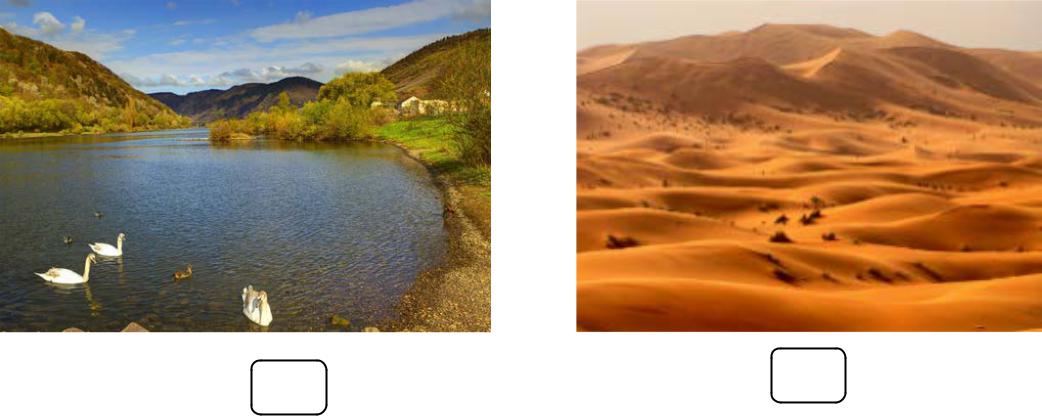 Неліктен?_________________________________________________________5ЖОБА«Тірі табиғат» ортақ тақырыбы бойынша жиынтық бағалаудың нәтижесіне қатысты ата-аналарға ақпаратұсынуға арналған рубрикаБілім алушының аты-жөні___________________________________________________________6«Жақсыдан үйрен, жаманан жирен» ортақ тақырыбы бойынша жиынтық бағалау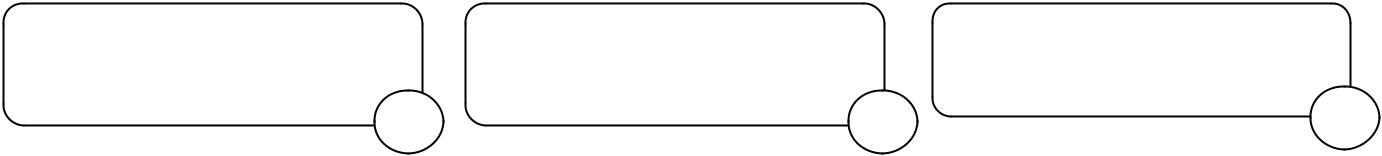 2-тапсырмаТеатрдағы тәртіп ережесі сақталмаған суреттерді белгіле ().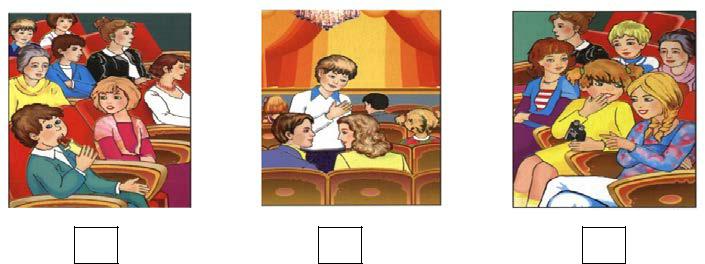 Қоғамдық орындарда әдептілік ережелерін сақтау неліктен маңызды? Түсіндір. ________________________________________________________________ _________________________________________________________________3-тапсырма«Ағаш тамырымен, адам достарымен мықты» деген мақалды қалай түсінесің? Жаз.____________________________________________________________________________________________________________________________________8«Жақсыдан үйрен, жаманан жирен» ортақ тақырыбы бойынша жиынтық бағалаудың нәтижесіне қатысты ата-аналарға ақпарат ұсынуға арналған рубрикаБілім алушының аты-жөні___________________________________________________________ЖОБА1-ТОҚСАН БОЙЫНША ЖИЫНТЫҚ БАҒАЛАУДЫҢ СПЕЦИФИКАЦИЯСЫТоқсан бойынша жиынтық бағалаудың мақсатыТоқсан бойынша жиынтық бағалау білім беру мазмұнын жаңарту аясындағы оқу бағдарламасының мазмұнына сәйкес білім алушылардың оқу мақсаттарына жеткендігін тексеруге және тоқсан барысында меңгерген білім, білік және дағдыларын анықтауға бағытталған.Спецификация 3-сыныпта «Дүниетану» пәнінен тоқсандық жиынтық бағалаудың мазмұны мен өткізу рәсімін сипаттайды.Тоқсан бойынша жиынтық бағалаудың мазмұнын анықтайтын құжаттар«Дүниетану» пәні бойынша (орта білім беру мазмұнын жаңарту аясындағы) бастауыш мектепке арналған оқу бағдарламасы (1 - 4-сыныптар).1-тоқсан бойынша жиынтық бағалауға шолу3.1 Ұзақтығы – 40 минутБалл саны - 16 балл3.2 Жиынтық бағалаудың құрылымыТоқсан бойынша жиынтық бағалауда әртүрлі: көп таңдауы бар, қысқа және толық жауапты қажет ететін тапсырмалар қолданылады.Көп таңдауы бар тапсырмаларда білім алушы ұсынылған жауап нұсқаларынан дұрысын таңдайды.Қысқа жауапты қажет ететін тапсырмаларға білім алушы сөздер немесе сөйлемдер түрінде жауап береді.Толық жауапты қажет ететін тапсырмаларда максималды балл жинау үшін білім алушыдан тапсырманың шешімін табудың әр қадамын анық көрсетуі талап етіледі.Тапсырма бірнеше құрылымдық бөліктерден/сұрақтардан тұруы мүмкін. Берілген нұсқа көп таңдауы бар, қысқа және толық жауапты қажет ететін5 тапсырмадан тұрады.1011ЖОБАТапсырма үлгілері және балл қою кестесі«Дүниетану» пәнінен 1-тоқсанға арналғанжиынтық бағалаудың тапсырмаларыКартада көрсетілген климаттық белдеуді анықта.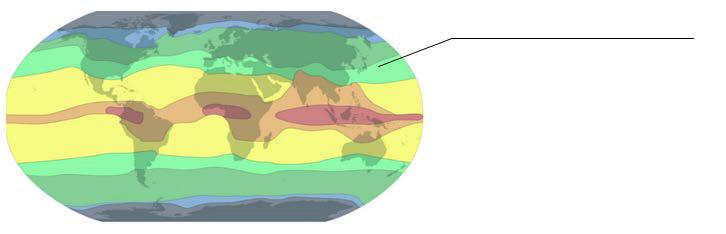 Осы климаттық белдеуді сипаттап жаз.____________________________________________________________________________________________________________________________________________[2]Найзағай ойнаған кезде өзіңді қалай ұстауың керек? Суретке қарап, 3 қауіпсіздік ережесін құрастыр.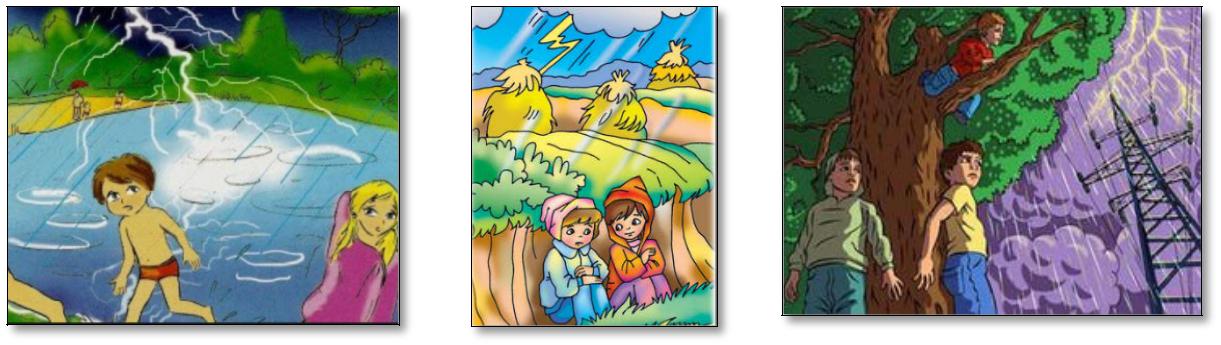 1)	2)	3)______________________________________________________________________________________________________________________________________________________________________________________________________________________________[3]Табиғи ортада адамға төнуі мүмкін болатын 3 қауіп-қатерді тауып, қоршап сыз.УЛЫ ӨСІМДІКТЕРМЕН УЛАНУШЫҚТЫҢ ТҮСУІКҮН КӨЗІКӨКТЕМНІҢ КЕЛУІЖӘНДІКТЕРДІҢ ШАҒУЫТАҢНЫҢ АТУЫЖАРАҚАТТАНУДЕМАЛУ[3]12ЖОБААдам, отбасы, мемлекет үшін еңбектің қандай маңызы бар? Дұрыс тұжырымдарды белгіле ().Еңбек адамның дамуын тежейді.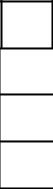 2) Еңбек арқылы адам рухани дамиды.3) Еңбек жақсы оқуға кедергі жасайды.4) Еңбектің арқасында елдің экономикасы дамиды.5) Еңбек арқылы адамдар өзара сыйласады, бір-біріне көмектеседі.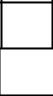 6) Еңбектің арқасында адам өміріне қажетті нәрселерге қол жеткізеді.[4]Сұрақтарға жауап бер.Қазақстан Республикасының Конституциясы қашан қабылданды? Белгіле ().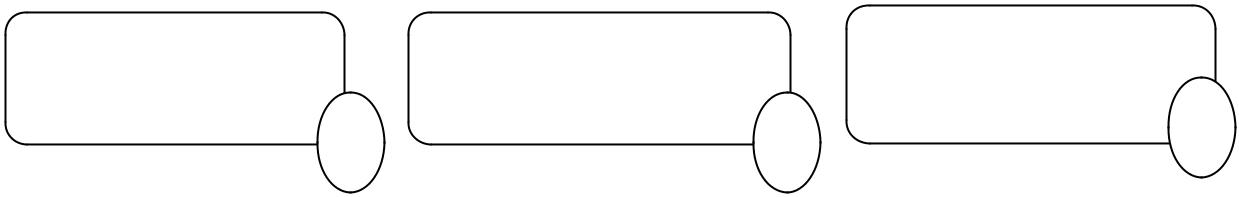 Қазақстан азаматтарының құқықтары мен міндеттері қай құжатта жазылған?________________________________________________________________Қазақстан азаматтары қандай құқықтарға ие? Қандай міндеттерді орындауы керек? Әрқайсысына 1мысал келтіріп жаз.Құқығы: _________________________________________________________________Міндеті: ________________________________________________________________[4]13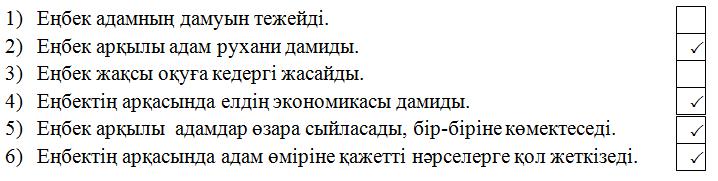 14Тоқсан бойынша жиынтық бағалауды өткізу ережелеріТоқсан бойынша жиынтық бағалау кезінде кабинетіңіздегі көмек ретінде қолдануға мүмкін болатын кез келген көрнекі құралдарды (диаграммалар, кестелер, постерлер, плакаттар немесе карталарды) жауып қойған дұрыс.Тоқсан бойынша жиынтық бағалау басталмас бұрын алғашқы бетінде жазылған нұсқау оқылып, білім алушыларға жұмыстың орындалу ұзақтығы хабарланады. Білім алушыларға жұмыс барысында бір-бірімен сөйлесулеріне болмайтындығы ескертіледі. Нұсқаулықпен таныстырып болғаннан кейін білім алушыларға тоқсан бойынша жиынтық бағалау басталғанға дейін түсінбеген сұрақтарын қоюға болатындығы туралы айтылады.Білім алушылардың жұмысты өздігінен орындап жатқандығына, жұмысты орындау барысында көмек беретін қосымша ресурстарды, мысалы: сөздіктер немесе калькуляторлар (спецификацияда рұқсат берілген жағдайлардан басқа уақытта) пайдалануларына мүмкіндіктерінің жоқ екендігіне көз жеткізіледі. Олардың жұмыс уақытында бір-біріне көмектесулеріне, көшіріп алуларына және сөйлесулеріне болмайтындығы ескертіледі.Білім алушыларға дұрыс емес жауапты өшіргішпен өшірудің орнына, қарындашпен сызып қою ұсынылады.Жұмыс барысында нұсқаулыққа немесе жұмыстың ұзақтығына қатысты білім алушылар тарапынан қойылған сұрақтарға жауап беруге болады. Жекелеген білім алушыларға көмек беруге негізделген кез келген ақпаратты оқуға, айтуға, өзгертіп айтуға немесе көрсетуге тыйым салынады.Тоқсандық жиынтық бағалаудың аяқталуына 5 минут уақыт қалғандығын үнемі хабарлап отыру қажет.Тоқсандық жиынтық бағалау аяқталғаннан кейін білім алушылардан жұмыстарын тоқтатып, қалам/қарындаштарын партаның үстіне қоюларын өтіну керек.Модерация және балл қоюБарлық мұғалімдер балл қою кестесінің бірдей нұсқасын қолданады. Модерация үдерісінде бірыңғай балл қою кестесінен ауытқушылықты болдырмау үшін жұмыс үлгілерін балл қою кестесіне сәйкес тексеру қажет.15ЖОБА2-ТОҚСАН БОЙЫНША ЖИЫНТЫҚ БАҒАЛАУҒА АРНАЛҒАН ТАПСЫРМАЛАР «Уақыт» ортақ тақырыбы бойынша жиынтық бағалауБөлімше1.1 Менің отбасым1.4 Денсаулық пен қауіпсіздік3.1 Ежелгі мәдениеттер мен өркениеттерОқу мақсаты3.1.1.1 Отбасы мүшелерінің арасындағы туыстыққатынастарды түсіндіру3.3.1.1 Көшпелі және отырықшы өмір салтыныңерекшеліктерін түсіндіру3.3.1.2 Тарих және мәдениет ескерткіштерін сақтаумаңыздылығын түсіндіруБағалау критерийіБілім алушы•	Отбасындағы туыстық қатынастарды ажыратады•	Көшпелі және отырықшы өмір салтына тәнерекшеліктерді сипаттайды•	Тарихи ескерткіштерді сақтаудың маңыздылығынсипаттайдыОйлау дағдыларының деңгейіБілу және түсінуҚолдануОрындау уақыты15минут1-тапсырмаСен кімге кім боласың? Сызбаға туыстық атауларды жаз.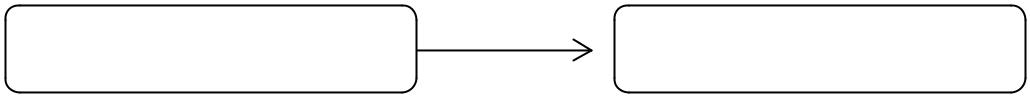 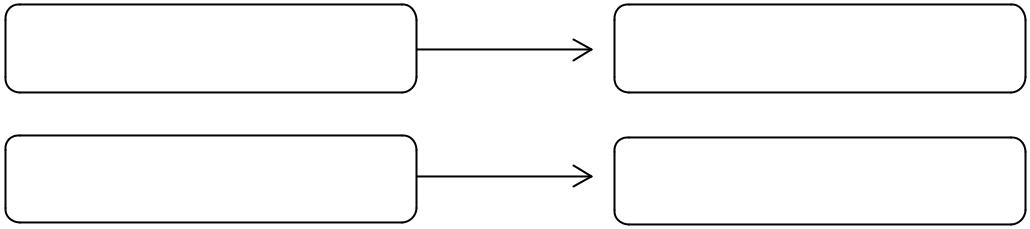 2-тапсырмаКөшпелі және отырықшы өмір салтына тән ерекшеліктерді анықта және сәйкестендір.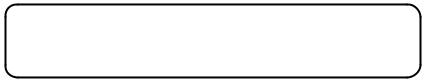 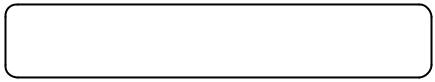 Жайылымды ауыстырып отыру16ЖОБА3-тапсырмаТарихи және мәдени ескерткіштерді неліктен сақтау керек? Түсіндір.______________________________________________________________________________________________________________________________________________17ЖОБА«Уақыт» ортақ тақырыбы бойынша жиынтық бағалаудың нәтижесіне қатысты ата-аналарғаақпарат ұсынуға арналған рубрикаБілім алушының аты-жөні___________________________________________________________18ЖОБА«Сәулет өнері» ортақ тақырыбы бойынша жиынтық бағалауБөлімше1.3.Менің атамекенім2.1 Жергілікті жерде бағдарлануОқу мақсаты3.1.3.1 Елді мекендерді түрлі белгілері бойынша ажырату(тип, көлемі, қызметі)3.2.1.1 Астрономиялық белгілер бойынша көкжиекбағыттарын анықтауБағалау критерийіБілім алушы•	Елді мекендердің түрлерін ажыратады•	Көкжиек тұстарын астрономиялық белгілер арқылыанықтайдыОйлау дағдыларының деңгейіБілу және түсінуҚолдануОрындау уақыты20 минут1-тапсырмаСуреттерге мұқият қара. Ауыл мен қалаға тән белгілерді жаз.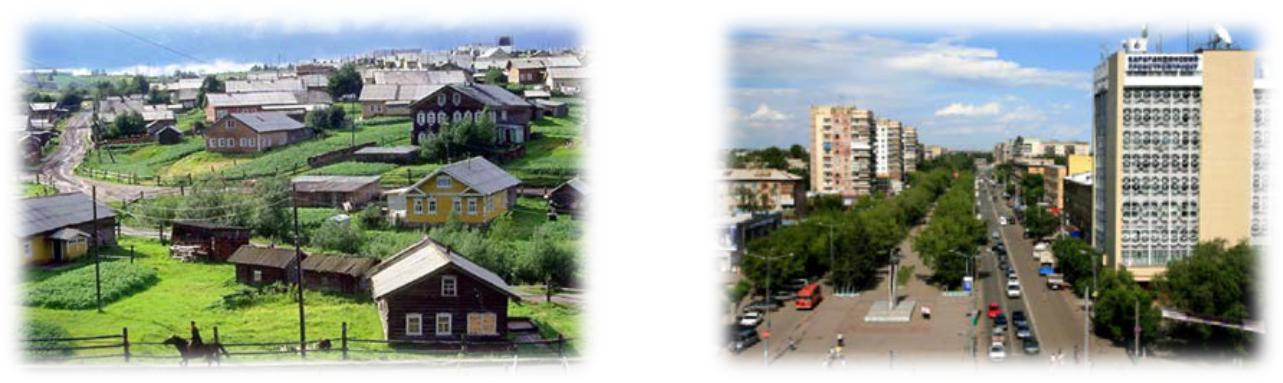 2-тапсырмаМәтінді түсініп оқы.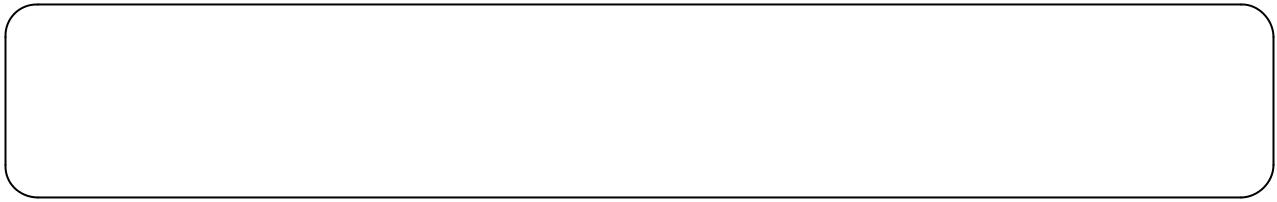 Кіші Жетіқарақшы шоқжұлдызындағы қозғалмайтын, үлкен әріжарық жұлдыз Темірқазық деп аталады. Ол арқылы көкжиектің тұстарын анықтауға болады. Темірқазық үнемі солтүстікті көрсетіп тұрады.19ЖОБАСуреттен ең үлкен және жарық жұлдызды тауып, атауын жаз. Мәтіндегі ақпараттарға сүйеніп, көкжиектің негізгі тұстарын анықта және жаз.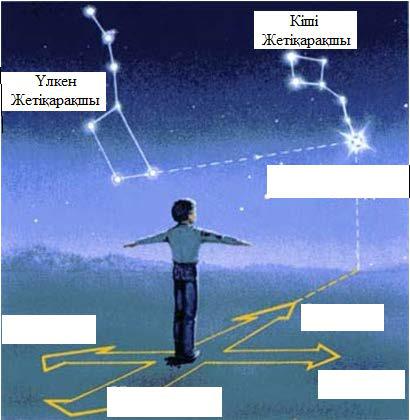 20ЖОБА«Сәулет өнері» ортақ тақырыбы бойынша жиынтық бағалаудың нәтижесіне қатысты ата-аналарға ақпарат ұсынуға арналған рубрикаБілім алушының аты-жөні___________________________________________________________21ЖОБА2-ТОҚСАН БОЙЫНША ЖИЫНТЫҚ БАҒАЛАУДЫҢ СПЕЦИФИКАЦИЯСЫТоқсан бойынша жиынтық бағалаудың мақсатыТоқсан бойынша жиынтық бағалау білім беру мазмұнын жаңарту аясындағы оқу бағдарламасының мазмұнына сәйкес оқушылардың оқу мақсаттарына жеткендігін тексеруге және тоқсан барысында меңгерген білім, білік және дағдыларын анықтауға бағытталған.Спецификация 3-сыныпта «Дүниетану» пәнінен тоқсандық жиынтық бағалаудың мазмұны мен өткізу рәсімін сипаттайды.Тоқсан бойынша жиынтық бағалаудың мазмұнын анықтайтын құжаттар«Дүниетану» пәні бойынша (орта білім беру мазмұнын жаңарту аясындағы) бастауыш мектепке арналған оқу бағдарламасы (1 - 4-сыныптар).2-тоқсан бойынша жиынтық бағалауға шолу3.1 Ұзақтығы – 40 минутБалл саны - 16 балл3.2 Жиынтық бағалаудың құрылымыТоқсан бойынша жиынтық бағалауда әртүрлі: көп таңдауы бар, қысқа және толық жауапты қажет ететін тапсырмалар қолданылады.Көп таңдауы бар тапсырмаларда білім алушы ұсынылған жауап нұсқаларынан дұрысын таңдайды.Қысқа жауапты қажет ететін тапсырмаларға білім алушы сөздер немесе сөйлемдер түрінде жауап береді.Толық жауапты қажет ететін тапсырмаларда максималды балл жинау үшін білім алушыдан тапсырманың шешімін табудың әр қадамын анық көрсетуі талап етіледі.Тапсырма бірнеше құрылымдық бөліктерден/сұрақтардан тұруы мүмкін. Берілген нұсқа көп таңдауы бар, қысқа және толық жауапты қажет ететін5 тапсырмадан тұрады.2223Тапсырма үлгілері және балл қою кестесі«Дүниетану» пәнінен 2-тоқсанға арналғанжиынтық бағалаудың тапсырмаларыКез келген спорт түрімен айналысу үшін нені ескеру керек? Спорт түрін таңдау кезінде ескерілетін 2 ерекшелікті жаз.__________________________________________________________________________________________[2]Көшпелі өмір салтын бейнелейтін суреттерді белгіле ().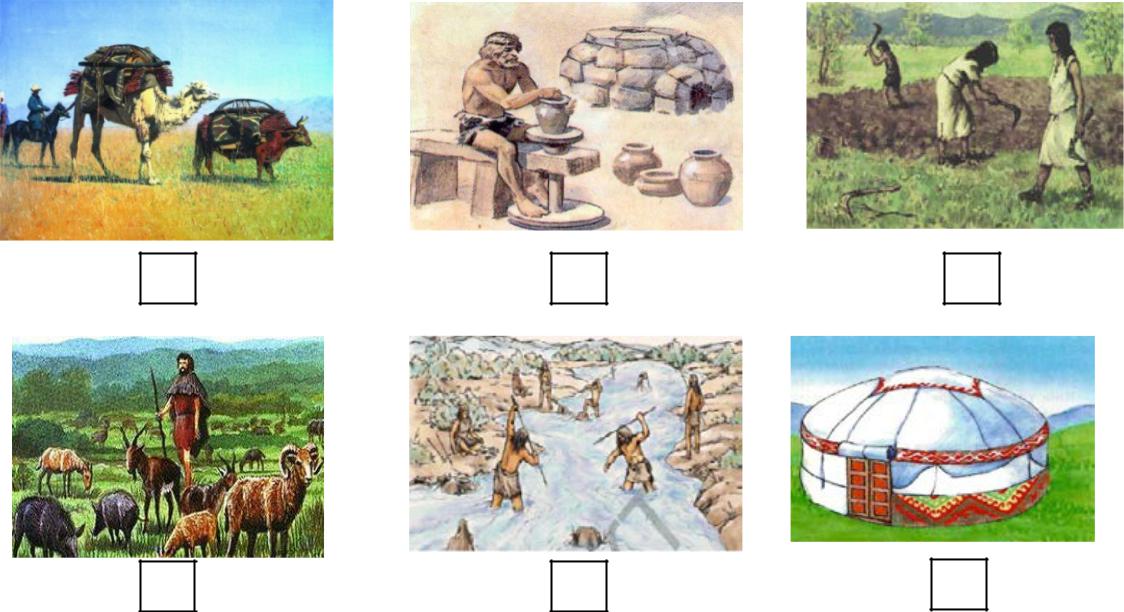 Қалған суреттерді пайдаланып, отырықшы өмір салтын сипаттап жаз._______________________________________________________________________________________________________________________________________________________________________________________________________[4]Суреттерге қара. Адамдардың қоныстануына қолайлы жерлерді белгіле (). Себебін түсіндір.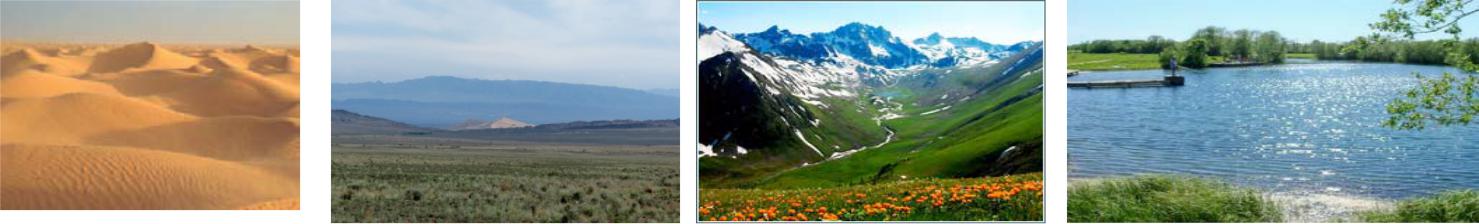 шөлді жерлер	жазық жерлер	таулы жерлер	өзен жағалауы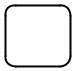 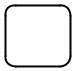 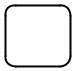 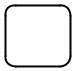 24Себебі ________________________________________________________________________ ________________________________________________________________________________ ________________________________________________________________________________ ________________________________________________________________________________[3]Ауыл мен қаланың арасындағы байланысқа мысал келтір. Олар бір-біріне қалай көмектеседі?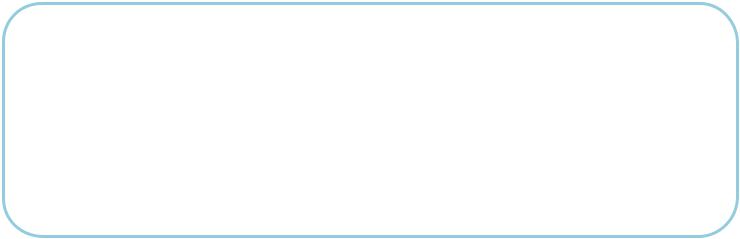 Ауылға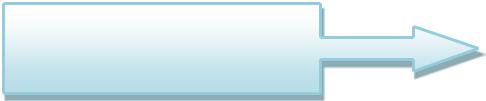 Қала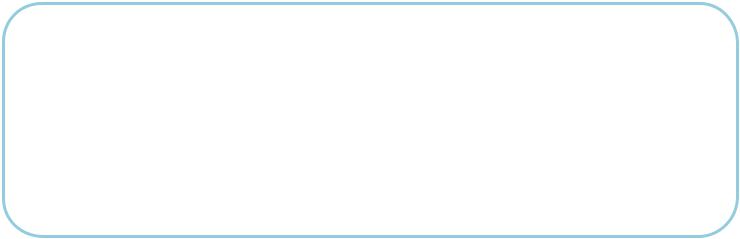 Қалаға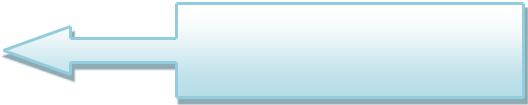 Ауыл[2]Көкжиектің тұстарын Күнге қарап қалай анықтайды? Суретке сүйеніп, сипаттап жаз. Суретке көкжиектің тұстарын жаз.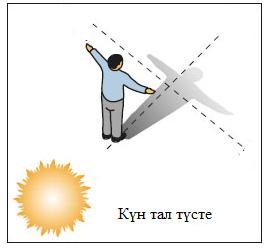 _____________________________________________________________________________________________________________________________________________________________________________________________________________________________________________________________________________________________________________________________________________________________________________________________________________________[5]25Балл қою кестесі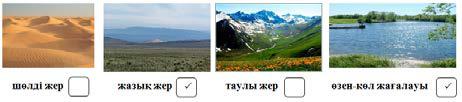 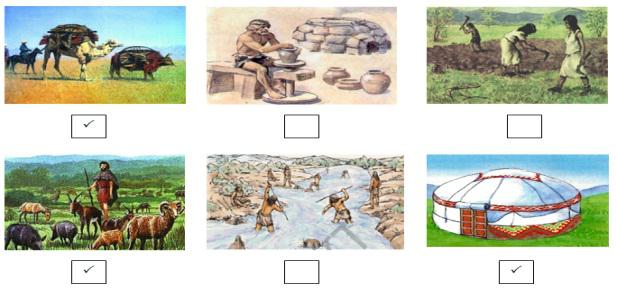 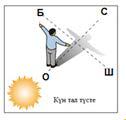 Тоқсан бойынша жиынтық бағалауды өткізу ережелеріТоқсан бойынша жиынтық бағалау кезінде кабинетіңіздегі көмек ретінде қолдануға мүмкін болатын кез келген көрнекі құралдарды (диаграммалар, кестелер, постерлер, плакаттар немесе карталарды) жауып қойған дұрыс.Тоқсан бойынша жиынтық бағалау басталмас бұрын алғашқы бетінде жазылған нұсқау оқылып, білім алушыларға жұмыстың орындалу ұзақтығы хабарланады. Білім алушыларға жұмыс барысында бір-бірімен сөйлесулеріне болмайтындығы ескертіледі. Нұсқаулықпен таныстырып болғаннан кейін білім алушыларға тоқсан бойынша жиынтық бағалау басталғанға дейін түсінбеген сұрақтарын қоюға болатындығы туралы айтылады.Білім алушылардың жұмысты өздігінен орындап жатқандығына, жұмысты орындау барысында көмек беретін қосымша ресурстарды, мысалы: сөздіктер немесе калькуляторлар (спецификацияда рұқсат берілген жағдайлардан басқа уақытта) пайдалануларына мүмкіндіктерінің жоқ екендігіне көз жеткізіледі. Олардың жұмыс уақытында бір-біріне көмектесулеріне, көшіріп алуларына және сөйлесулеріне болмайтындығы ескертіледі.Білім алушыларға дұрыс емес жауапты өшіргішпен өшірудің орнына, қарындашпен сызып қою ұсынылады.Жұмыс барысында нұсқаулыққа немесе жұмыстың ұзақтығына қатысты білім алушылар тарапынан қойылған сұрақтарға жауап беруге болады. Жекелеген білім алушыларға көмек беруге негізделген кез келген ақпаратты оқуға, айтуға, өзгертіп айтуға немесе көрсетуге тыйым салынады.Тоқсандық жиынтық бағалаудың аяқталуына 5 минут уақыт қалғандығын үнемі хабарлап отыру қажет.Тоқсандық жиынтық бағалау аяқталғаннан кейін білім алушылардан жұмыстарын тоқтатып, қалам/қарындаштарын партаның үстіне қоюларын өтіну керек.Модерация және балл қоюБарлық мұғалімдер балл қою кестесінің бірдей нұсқасын қолданады. Модерация үдерісінде бірыңғай балл қою кестесінен ауытқушылықты болдырмау үшін жұмыс үлгілерін балл қою кестесіне сәйкес тексеру қажет.273-ТОҚСАН БОЙЫНША ЖИЫНТЫҚ БАҒАЛАУҒА АРНАЛҒАН ТАПСЫРМАЛАР «Өнер» ортақ тақырыбы бойынша жиынтық бағалауЭлектр құралдарын қолдану ережелеріне сәйкес болатын 2 сурет сал.Ток қосқышқа (розетка) бөтен заттарды салма.Үйден шығарда электр құралдарын сөндіріп жүр.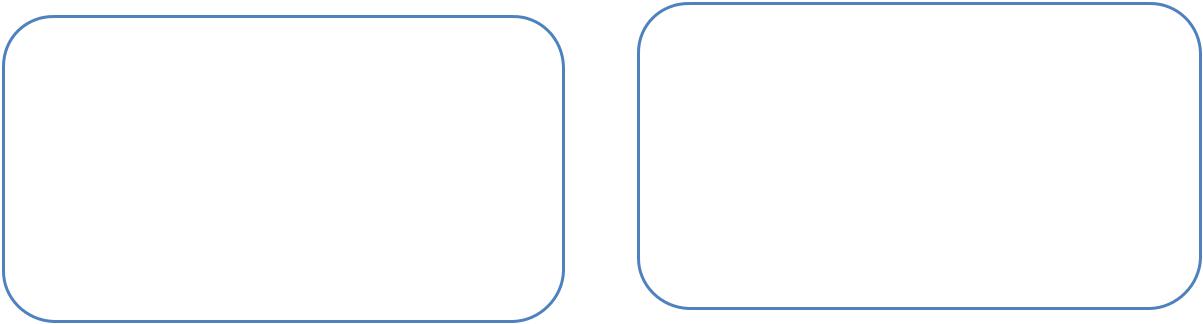 2-тапсырма«Мәңгілік ел» қақпасының босағасындағы мүсіндер қандай мағынаны білдіреді? Жаз.28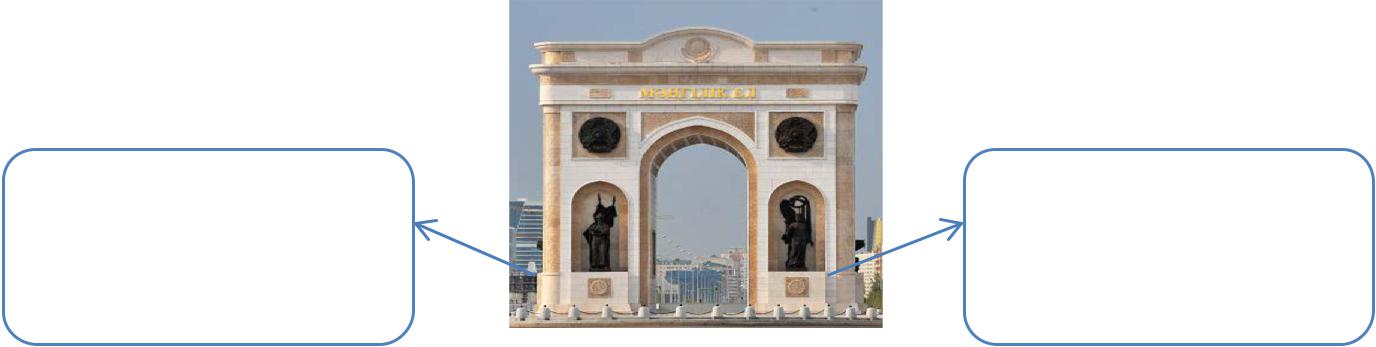 3-тапсырмаМәтінді түсініп оқы. Мәтінге сүйеніп, түркі халықтарының өмір салтын сипаттайтынтұжырым жаз.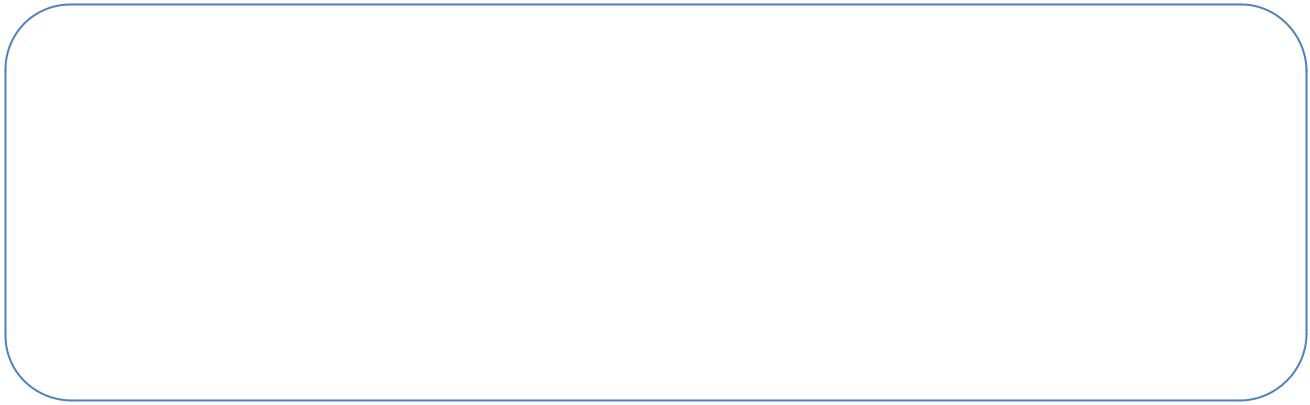 Ежелгі түркілер батыс және шығыс болып екіге бөлініп, өмір сүрген. Шығыста көшпелі өмір салтын ұстанып, киіз үйлерде тұрды. Олар мал шаруашылығымен айналысқан. Батыстағылар отырықшы болып, жер жыртумен, саудамен, қолөнермен айналысқан. Ежелгі түріктердің жазба мәдениеті, көне жазуы болған. Олар ата- баба рухына, отқа, көк бөріге табынған. Олар отты әртүрлі аурулардан, жаман ойлардан тазалаушы деп сенген.________________________________________________________________________________________________________________________________________________________________________________________________29«Өнер» ортақ тақырыбы бойынша жиынтық бағалаудың нәтижесіне қатысты ата-аналарғаақпарат ұсынуға арналған рубрикаБілім алушының аты-жөні___________________________________________________________30«Атақты тұлғалар» ортақ тақырыбы бойынша жиынтық бағалауБөлімше	3.3 Қазақстан тарихындағы маңызды оқиғалар3.4 Көрнекті тарихи тұлғалар және мәдениет қайраткерлеріОқу мақсаты	3.3.3.1 Қазақ хандығының құрылу себептерін түсіндіру3.3.4.1 Тарихи мысалдар негізінде хандар, батырлар менбилердің рөлін түсіндіруБағалау критерийі	Білім алушы•	Қазақ хандығының құрылу себептерін анықтайды•	Хандар, батырлар, билердің тарихтағы рөлінсипаттайдыОйлау дағдыларының	Білу және түсінудеңгейі	ҚолдануОрындау уақыты	15 минут1- тапсырмаҚазақ хандығының құрылуы себептерін анықтап, белгіле ()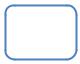 1) Керей мен Жәнібек хандардың халықты бастап Жетісуға көшуі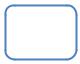 2) Халықтың Әбілқайыр ханның билігіне қарсылық көрсетуі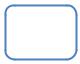 3) Қазақ еліндегі егін шаруашылығының дамуы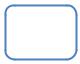 4) Халықтан үлкен салық жиналып, қысым көрсетілуі2-тапсырмаҰлы тұлғалардың қоғамдағы рөлін анықта. Кестені толтыр.3132«Атақты тұлғалар» ортақ тақырыбы бойынша жиынтық бағалаудың нәтижесіне қатысты ата-аналарға ақпарат ұсынуға арналған рубрикаБілім алушының аты-жөні___________________________________________________________333-ТОҚСАН БОЙЫНША ЖИЫНТЫҚ БАҒАЛАУДЫҢ СПЕЦИФИКАЦИЯСЫТоқсан бойынша жиынтық бағалаудың мақсатыТоқсан бойынша жиынтық бағалау білім беру мазмұнын жаңарту аясындағы оқубағдарламасының мазмұнына сәйкес білім алушылардың оқу мақсаттарына жеткендігін тексеруге және тоқсан барысында меңгерген білім, білік және дағдыларын анықтауға бағытталған.Спецификация 3-сыныпта «Дүниетану» пәнінен тоқсандық жиынтық бағалаудың мазмұны мен өткізу рәсімін сипаттайды.Тоқсан бойынша жиынтық бағалаудың мазмұнын анықтайтын құжаттар«Дүниетану» пәні бойынша (орта білім беру мазмұнын жаңарту аясындағы) бастауыш мектепке арналған оқу бағдарламасы (1 - 4-сыныптар).3-тоқсан бойынша жиынтық бағалауға шолу3.1 Ұзақтығы – 40 минутБалл саны - 16 балл3.2 Жиынтық бағалаудың құрылымыТоқсан бойынша жиынтық бағалауда әртүрлі: көп таңдауы бар, қысқа және толық жауапты қажет ететін тапсырмалар қолданылады.Көп таңдауы бар тапсырмаларда білім алушы ұсынылған жауап нұсқаларынан дұрысын таңдайды.Қысқа жауапты қажет ететін тапсырмаларға білім алушы сөздер немесе сөйлемдер түрінде жауап береді.Толық жауапты қажет ететін тапсырмаларда максималды балл жинау үшін білім алушыдан тапсырманың шешімін табудың әр қадамын анық көрсетуі талап етіледі.Тапсырма бірнеше құрылымдық бөліктерден/сұрақтардан тұруы мүмкін. Берілген нұсқа көп таңдауы бар, қысқа және толық жауапты қажет ететін5 тапсырмадан тұрады.3435Тапсырма үлгілері және балл қою кестесі«Дүниетану» пәнінен 3-тоқсанға арналғанжиынтық бағалаудың тапсырмаларыӨз отбасыңның құндылықтарын анықта. Сызбаны толтыр.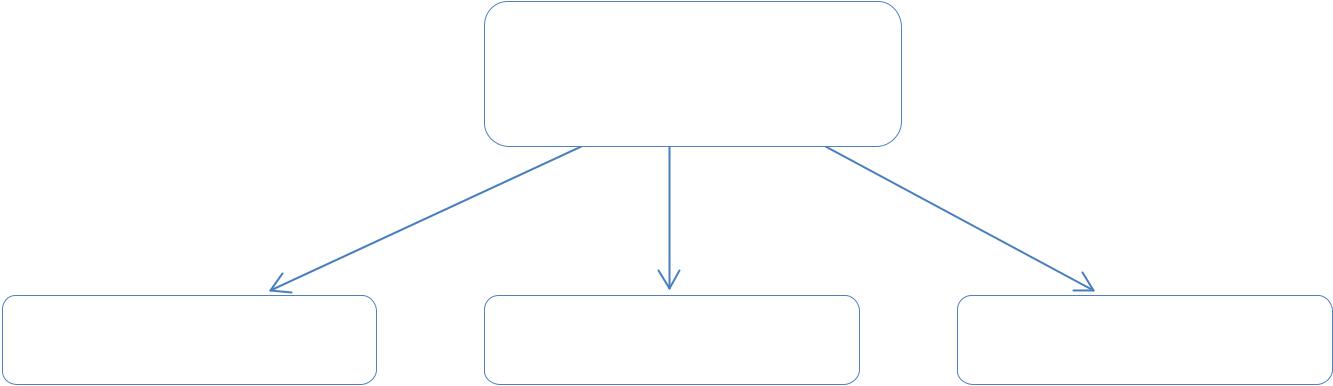 Менің отбасымныңқұндылықтары[3]Электр құралдарын қолдануға қатысты 1 ереже құрастырып жаз. Ережені суретпен немесе шартты белгімен бейнелеп көрсет.____________________________________________________________________________________________________________________________________________[2]«Бәйтерек» монументі элементтерінің мағынасын сипаттайтын тіркестерді тауып, сәйкестендір.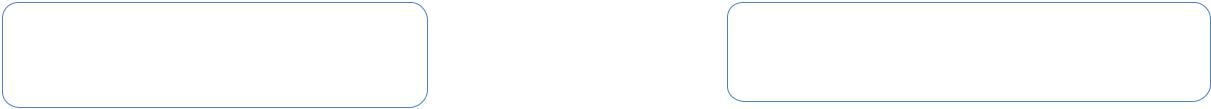 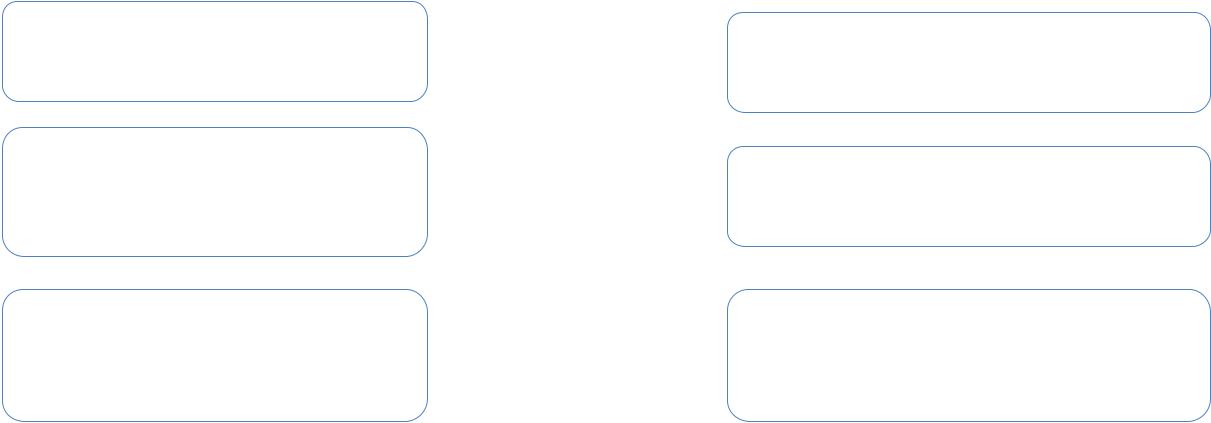 36[4]Көне түркі халқы туралы не білесің? Кестені толтыр.[4]Дұрыс сөйлем құрау үшін тиісті бөліктерді сәйкестендір.[3]Балл қою кестесі37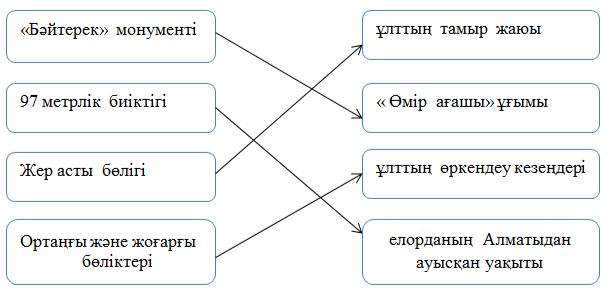 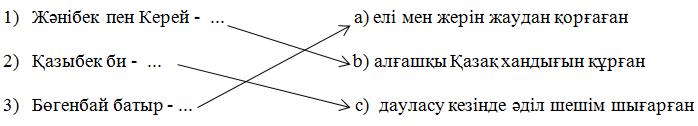 Тоқсан бойынша жиынтық бағалауды өткізу ережелеріТоқсан бойынша жиынтық бағалау кезінде кабинетіңіздегі көмек ретінде қолдануға мүмкін болатын кез келген көрнекі құралдарды (диаграммалар, кестелер, постерлер, плакаттар немесе карталарды) жауып қойған дұрыс.Тоқсан бойынша жиынтық бағалау басталмас бұрын алғашқы бетінде жазылған нұсқау оқылып, білім алушыларға жұмыстың орындалу ұзақтығы хабарланады. Білім алушыларға жұмыс барысында бір-бірімен сөйлесулеріне болмайтындығы ескертіледі. Нұсқаулықпен таныстырып болғаннан кейін білім алушыларға тоқсан бойынша жиынтық бағалау басталғанға дейін түсінбеген сұрақтарын қоюға болатындығы туралы айтылады.Білім алушылардың жұмысты өздігінен орындап жатқандығына, жұмысты орындау барысында көмек беретін қосымша ресурстарды, мысалы: сөздіктер немесе калькуляторлар (спецификацияда рұқсат берілген жағдайлардан басқа уақытта) пайдалануларына мүмкіндіктерінің жоқ екендігіне көз жеткізіледі. Олардың жұмыс уақытында бір-біріне көмектесулеріне, көшіріп алуларына және сөйлесулеріне болмайтындығы ескертіледі.Білім алушыларға дұрыс емес жауапты өшіргішпен өшірудің орнына, қарындашпен сызып қою ұсынылады.Жұмыс барысында нұсқаулыққа немесе жұмыстың ұзақтығына қатысты білім алушылар тарапынан қойылған сұрақтарға жауап беруге болады. Жекелеген білім алушыларға көмек беруге негізделген кез келген ақпаратты оқуға, айтуға, өзгертіп айтуға немесе көрсетуге тыйым салынады.Тоқсандық жиынтық бағалаудың аяқталуына 5 минут уақыт қалғандығын үнемі хабарлап отыру қажет.Тоқсандық жиынтық бағалау аяқталғаннан кейін білім алушылардан жұмыстарын тоқтатып, қалам/қарындаштарын партаның үстіне қоюларын өтіну керек.38Модерация және балл қоюБарлық мұғалімдер балл қою кестесінің бірдей нұсқасын қолданады. Модерация үдерісінде бірыңғай балл қою кестесінен ауытқушылықты болдырмау үшін жұмыс үлгілерін балл қою кестесіне сәйкес тексеру қажет.394-ТОҚСАН БОЙЫНША ЖИЫНТЫҚ БАҒАЛАУҒА АРНАЛҒАН ТАПСЫРМАЛАРСу – тіршілік көзі» ортақ тақырыбы бойынша жиынтық бағалауБөлімше1.2 Климат және ауа-райы1.3 Табиғи жағдайлар және олардың әсері1.4 Денсаулық пен қауіпсіздікОқу мақсаты3.2.2.1 Жер климатының негізгі түрлерінің сипаттамаларынанықтау3.2.3.2 Геологиялық және табиғи-климаттық апаттартуындаған жағдайдағы өзін- өзі ұстау ережелерінқұрастыру3.1.4.3 Түрлі дереккөздер негізінде табиғи ортадағы қауіп-қатерлерді анықтау және бағалауБағалау критерийіБілім алушы•	Сипаттамасы бойынша климаттың негізгі түрлерінанықтайды•	Табиғи апаттар кезіндегі қауіпсіздік ережелерінқұрастырады•	Табиғи ортадағы қауіп-қатерлерді анықтайдыОйлау дағдыларының деңгейіҚолдануЖоғары деңгей дағдыларыОрындау уақыты20 минут1-тапсырмаСуретте бейнеленген климаттық белдеулердің атауын жаз.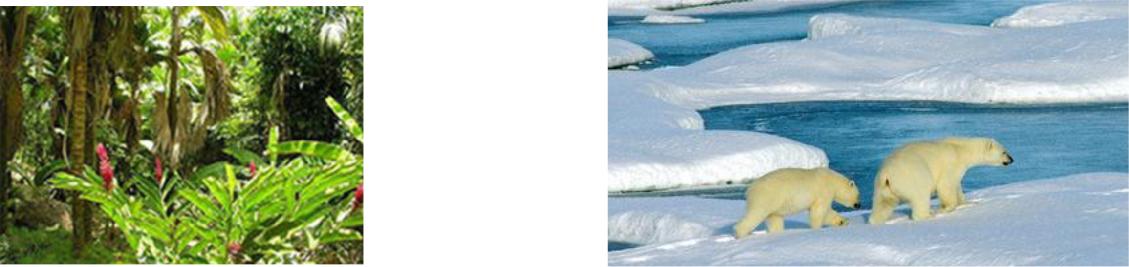 1)	__________________________	2) ______________________________Климаттық белдеудің біреуін сипаттап жаз.__________________________________________________________________________________________________________________________________________________________________________________________________________________2-тапсырмаСурет бойынша су тасқыны кезіндегі өзін-өзі ұстау ережелерін жаз.401)	         2) 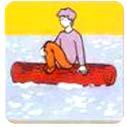 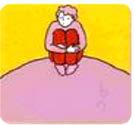 __________________________________________________________________________________________________________________________________________3-тапсырмаСуретке мұқият қара. Балалар қандай қауіп-қатерлерге кездесуі мүмкін? 2 мысал жаз.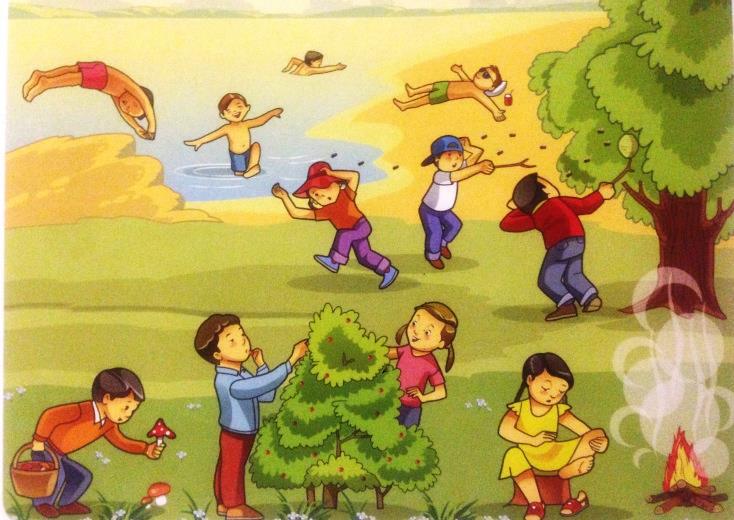 __________________________________________________________________________________________________________________________________________4142«Су-тіршілік көзі» ортақ тақырыбы бойынша жиынтық бағалаудың нәтижесіне қатысты ата-аналарға ақпарат ұсынуға арналған рубрикаБілім алушының аты-жөні___________________________________________________________43«Демалыс мәдениеті. Мерекелер» ортақ тақырыбы бойынша жиынтық бағалауБөлімше	1.2 Мектеп және мектеп қоғамдастығы1.1 Менің отбасымОқу мақсаты	3.1.2.3 Қоғамда өзін- өзі ұстау әдеп нормаларын түсіндіру3.1.1.5 Өз шығындарын оңтайландыру жолдарын ұсынуБағалау критерийі	Білім алушы•	Қоғамдық орындардағы тәртіп ережелерін атайды•	Өз шығындарын оңтайландыру жолдарынсипаттайдыОйлау дағдыларының	Қолданудеңгейі	Жоғары деңгей дағдыларыОрындау уақыты	20 минут1-тапсырмаСуреттерге мұқият қара. Қоғамдық орындардағы өзін-өзі ұстау ережелерін құрастырып жаз.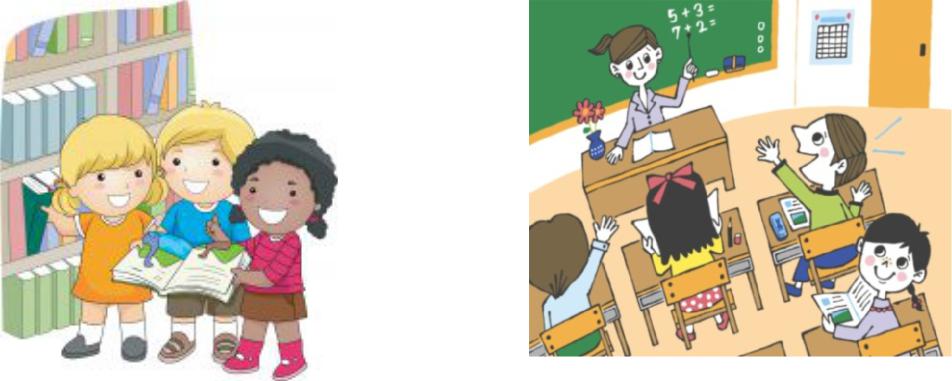 Кітапханада	Мектепте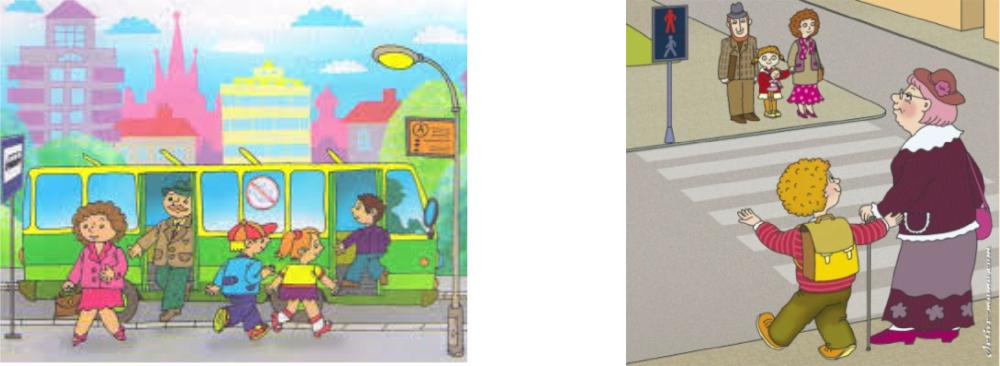 Қоғамдық көлікте	Көшеде____________________________________________________________________________________________________________________________________________________________________________________________________________________________________________________________________442-тапсырмаСұрақтарға жауап жаз.Балаларға өз ақшасы не үшін қажет болады? ______________________________________Өз ақшаңды қалай үнемдеп жұмсауға болады? Үнемдеу тәсілдерін ұсынып, кеңес бер.__________________________________________________________________________________________________________________________________________________45«Демалыс мәдениеті. Мерекелер» ортақ тақырыбы бойынша жиынтық бағалаудың нәтижесіне қатысты ата-аналарға ақпарат ұсынуға арналған рубрикаБілім алушының аты-жөні___________________________________________________________464-ТОҚСАН БОЙЫНША ЖИЫНТЫҚ БАҒАЛАУДЫҢ СПЕЦИФИКАЦИЯСЫТоқсан бойынша жиынтық бағалаудың мақсатыТоқсан бойынша жиынтық бағалау білім беру мазмұнын жаңарту аясындағы оқубағдарламасының мазмұнына сәйкес білім алушылардың оқу мақсаттарына жеткендігін тексеруге және тоқсан барысында меңгерген білім, білік және дағдыларын анықтауға бағытталған.Спецификация 3-сыныпта «Дүниетану» пәнінен тоқсандық жиынтық бағалаудың мазмұны мен өткізу рәсімін сипаттайды.Тоқсан бойынша жиынтық бағалаудың мазмұнын анықтайтын құжаттар«Дүниетану» пәні бойынша (орта білім беру мазмұнын жаңарту аясындағы) бастауыш мектепке арналған оқу бағдарламасы (1 - 4-сыныптар).4-тоқсан бойынша жиынтық бағалауға шолу3.1 Ұзақтығы – 40 минутБалл саны - 16 балл3.2 Жиынтық бағалаудың құрылымыТоқсан бойынша жиынтық бағалауда әртүрлі: көп таңдауы бар, қысқа және толық жауапты қажет ететін тапсырмалар қолданылады.Көп таңдауы бар тапсырмаларда білім алушы ұсынылған жауап нұсқаларынан дұрысын таңдайды.Қысқа жауапты қажет ететін тапсырмаларға білім алушы сөздер немесе сөйлемдер түрінде жауап береді.Толық жауапты қажет ететін тапсырмаларда максималды балл жинау үшін білім алушыдан тапсырманың шешімін табудың әр қадамын анық көрсетуі талап етіледі.Тапсырма бірнеше құрылымдық бөліктерден/сұрақтардан тұруы мүмкін. Берілген нұсқа көп таңдауы бар, қысқа және толық жауапты қажет ететін5 тапсырмадан тұрады.4748Тапсырма үлгілері және балл қою кестесі«Дүниетану» пәнінен 4-тоқсанға арналғанжиынтық бағалаудың тапсырмаларыДұрыс жауапты белгіле.Белгілі бір жердегі ауа райының көп жылдық режимі қалай аталады?климатауа райыжауын-шашынтабиғи құбылыс[1]Сипаттамасы бойынша климаттық белдеудің түрін анықта.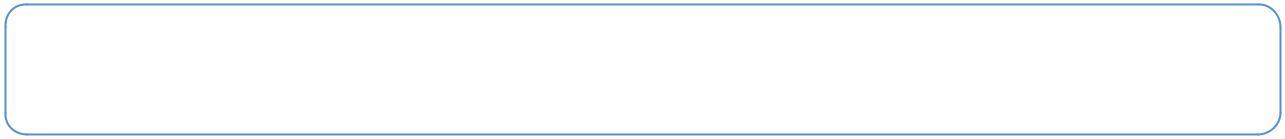 Жазы салқын. Қысы суық. Жауын-шашын аз. Булану төмен. Жер бетін қар мен мұз басып жатады.қоңыржайтропиктікполярлықэкваторлық[1]Адамдарға қандай жерлерде тұру қолайлы? 2 мысал келтір.________________________________________________________________________________________________________________________[2]Суға шомылу кезінде қандай қауіпсіздік ережелерін сақтау керек? Сурет бойынша 4 ереже құрастырып жаз.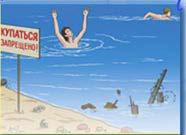 1)	___________________________________________________49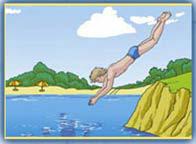 2)	___________________________________________________3)  ___________________________________________________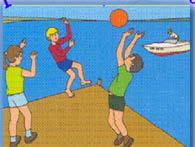 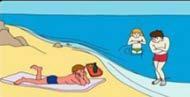 4)	__________________________________________________[4]Мереке атауларын олардың түрімен сәйкестендір.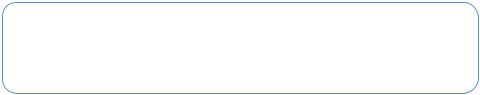 Наурыз мейрамы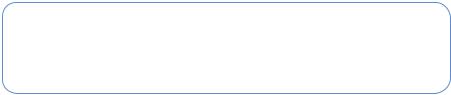 мемлекеттік мереке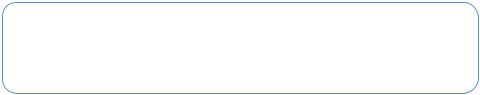 Мұғалімдер күні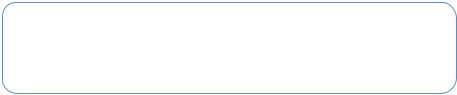 ұлттық мереке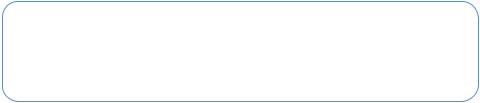 Конституция күні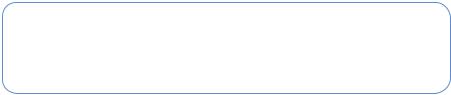 кәсіби мереке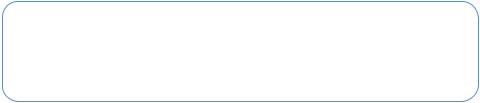 Тәуелсіздік күні[4]Жазғы спорт түрін бейнелейтін суреттерді белгіле ()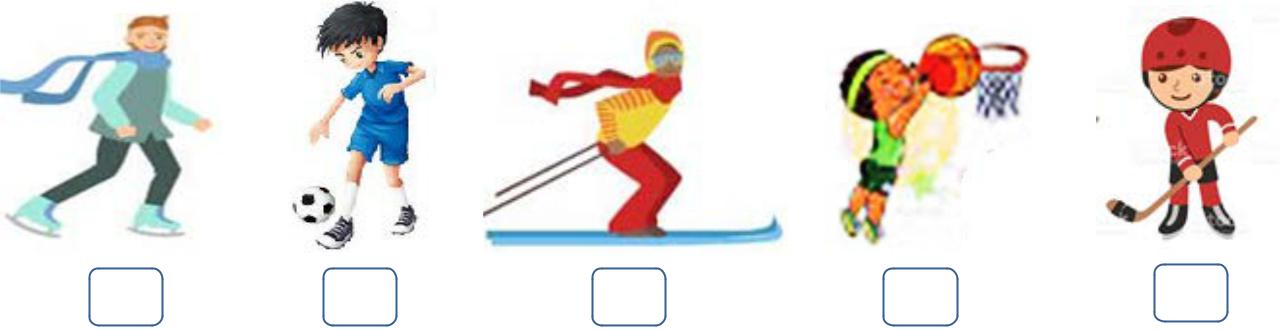 50Адамдар неліктен спортпен айналысады? Жаз.____________________________________________________________________________________________________________________________________________[4]Балл қою кестесі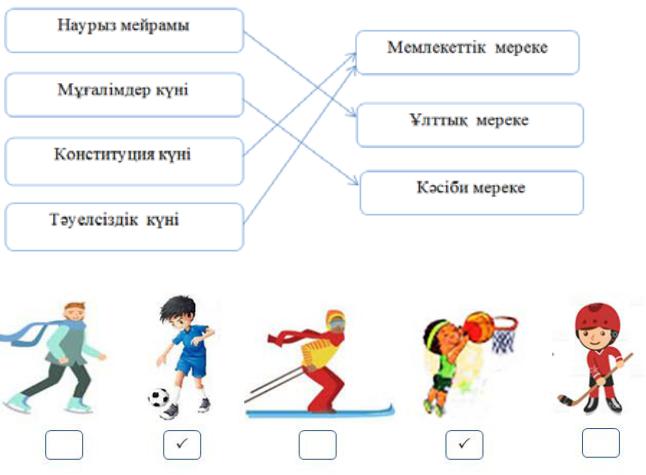 қабылданады. Әрдұрыс жауапқа 1балл қойылады.Тоқсан бойынша жиынтық бағалауды өткізу ережелеріТоқсан бойынша жиынтық бағалау кезінде кабинетіңіздегі көмек ретінде қолдануға мүмкін болатын кез келген көрнекі құралдарды (диаграммалар, кестелер, постерлер, плакаттар немесе карталарды) жауып қойған дұрыс.Тоқсан бойынша жиынтық бағалау басталмас бұрын алғашқы бетінде жазылған нұсқау оқылып, білім алушыларға жұмыстың орындалу ұзақтығы хабарланады. Білім алушыларға жұмыс барысында бір-бірімен сөйлесулеріне болмайтындығы ескертіледі. Нұсқаулықпен таныстырып болғаннан кейін білім алушыларға тоқсан бойынша жиынтық бағалау басталғанға дейін түсінбеген сұрақтарын қоюға болатындығы туралы айтылады.Білім алушылардың жұмысты өздігінен орындап жатқандығына, жұмысты орындау барысында көмек беретін қосымша ресурстарды, мысалы: сөздіктер немесе калькуляторлар (спецификацияда рұқсат берілген жағдайлардан басқа уақытта) пайдалануларына мүмкіндіктерінің жоқ екендігіне көз жеткізіледі. Олардың жұмыс уақытында бір-біріне көмектесулеріне, көшіріп алуларына және сөйлесулеріне болмайтындығы ескертіледі.Білім алушыларға дұрыс емес жауапты өшіргішпен өшірудің орнына, қарындашпен сызып қою ұсынылады.Жұмыс барысында нұсқаулыққа немесе жұмыстың ұзақтығына қатысты білім алушылар тарапынан қойылған сұрақтарға жауап беруге болады. Жекелеген білім алушыларға көмек беруге негізделген кез келген ақпаратты оқуға, айтуға, өзгертіп айтуға немесе көрсетуге тыйым салынады.Тоқсандық жиынтық бағалаудың аяқталуына 5 минут уақыт қалғандығын үнемі хабарлап отыру қажет.Тоқсандық жиынтық бағалау аяқталғаннан кейін білім алушылардан жұмыстарын тоқтатып, қалам/қарындаштарын партаның үстіне қоюларын өтіну керек.Модерация және балл қоюБарлық мұғалімдер балл қою кестесінің бірдей нұсқасын қолданады. Модерация үдерісінде бірыңғай балл қою кестесінен ауытқушылықты болдырмау үшін жұмыс үлгілерін балл қою кестесіне сәйкес тексеру қажет.52Бөлімше2.2 Климат және ауа райы2.3 Табиғи жағдайлар және олардың әсеріОқу мақсаты3.2.2.1 Жер климатының негізгі түрлерінің сипаттамаларынанықтау3.2.2.2 Ауа райы қолайсыз жағдайларда өзін-өзі ұстауережелерін құрастыру3.2.3.1 Адамдардың табиғи жағдайларға байланыстыорналасуын талдау (рельеф, климат, өсімдік жәнежануарлар әлемі, су нысандары)Бағалау критерийіБілім алушы•   Жер климатының негізгі түрлерін анықтайды•   Қолайсыз ауа райы кезінде өзін-өзі ұстауережелерін құрастырады•   Адамдардың қоныстануына әсер ететін табиғижағдайларды анықтайдыОйлау дағдыларыныңБілу және түсінудеңгейіҚолдануОрындау уақыты20 минут1-тапсырмаСұрақтарға жауап жаз.Бағалау критерийіТапсырмаДескрипторБалл№№Білім алушыЖер климатыныңнегізгі климаттық белдеулерді атайды1негізгі түрлерін(екіден кем емес);анықтайды1анықтайды1ең ыстық климаттық белдеуді1анықтайды;Қазақстанның климаттық белдеуін1анықтайды;Қолайсыз ауа райыкөктайғақ кезіндегі қауіпсіздік ережесінкезінде өзін-өзі ұстауқұрастырады:ережелерін21-ереже1құрастырады2-ереже1Адамдардыңадамдардың қоныстануына қолайлы1қоныстануына әсержерді анықтайды;ететін табиғи3ететін табиғи3адамдардың қоныстануына қолайлы1жағдайлардытабиғи жағдайларды атайды.анықтайдыЖалпы балл7Бағалау критерийіТапсырмаОқу жетістіктерінің деңгейіОқу жетістіктерінің деңгейіОқу жетістіктерінің деңгейіОқу жетістіктерінің деңгейіОқу жетістіктерінің деңгейі№№ТөменТөменТөменОртаОртаОртаОртаОртаЖоғарыЖоғарыЖоғарыЖоғарыТөменТөменТөменОртаОртаОртаОртаОртаЖоғарыЖоғарыЖоғарыЖоғарыЖер климатының негізгіЖер климатының негізгіЖер климатының негізгіЖер климатының негізгіЖер климатының негізгіЖер климатының негізгіЖер климатының негізгіЖер климатының негізгіЖер климатының негізгіЖер климатының негізгіЖер климатының негізгіЖер климатының негізгіЖер климатының негізгітүрлерін анықтайды1түрлерін атауда қиналады.түрлерін атауда қиналады.түрлерін атауда қиналады.түрлерін атауда қателеседі.түрлерін атауда қателеседі.түрлерін атауда қателеседі.түрлерін атауда қателеседі.түрлерін атауда қателеседі.түрлерін дұрыс атайды.түрлерін дұрыс атайды.түрлерін дұрыс атайды.түрлерін дұрыс атайды.1Қолайсыз ауа райы кезінде2Қолайсыз ауа райыҚолайсыз ауа райыҚолайсыз ауа райыҚолайсыз ауа райыҚолайсыз ауа райыҚолайсыз ауа райыҚолайсыз ауа райыҚолайсыз ауа райыҚолайсыз ауа райыҚолайсыз ауа райыҚолайсыз ауа райыҚолайсыз ауа райыөзін-өзі ұстау ережелерінжағдайларында өзін-өзі ұстаужағдайларында өзін-өзі ұстаужағдайларында өзін-өзі ұстаужағдайларында өзін-өзі ұстаужағдайларында өзін-өзі ұстаужағдайларында өзін-өзі ұстаужағдайларында өзін-өзі ұстаужағдайларында өзін-өзі ұстаужағдайларында өзін-өзіжағдайларында өзін-өзіжағдайларында өзін-өзіжағдайларында өзін-өзіқұрастырадыережелерін құрастырудаережелерін құрастырудаережелерін құрастырудаережелерін құрастырудаережелерін құрастырудаережелерін құрастырудаережелерін құрастырудаережелерін құрастырудаұстау ережелерін дұрысұстау ережелерін дұрысұстау ережелерін дұрысұстау ережелерін дұрысқұрастырадықиналады.қиналады.қиналады.қателіктер жібереді.қателіктер жібереді.қателіктер жібереді.қателіктер жібереді.қателіктер жібереді.құрастырады.қиналады.қиналады.қиналады.қателіктер жібереді.қателіктер жібереді.қателіктер жібереді.қателіктер жібереді.қателіктер жібереді.құрастырады.Адамдардың3Адамдардың қоныстануынаАдамдардың қоныстануынаАдамдардың қоныстануынаАдамдардың қоныстануынаАдамдардың қоныстануынаАдамдардың қоныстануынаАдамдардың қоныстануынаАдамдардың қоныстануынаАдамдардыңАдамдардыңАдамдардыңАдамдардыңқоныстануына әсер ететінәсер ететін табиғиәсер ететін табиғиәсер ететін табиғиқолайлы жерлерді анықтауда/қолайлы жерлерді анықтауда/қолайлы жерлерді анықтауда/қолайлы жерлерді анықтауда/қолайлы жерлерді анықтауда/қоныстануына әсер ететінқоныстануына әсер ететінқоныстануына әсер ететінқоныстануына әсер ететінтабиғи жағдайлардыжағдайларды анықтаудажағдайларды анықтаудажағдайларды анықтаудаоған әсер ететін табиғиоған әсер ететін табиғиоған әсер ететін табиғиоған әсер ететін табиғиоған әсер ететін табиғитабиғи жағдайлардытабиғи жағдайлардытабиғи жағдайлардытабиғи жағдайлардыанықтайдықиналады.қиналады.қиналады.жағдайларды атаудажағдайларды атаудажағдайларды атаудажағдайларды атаудажағдайларды атаудаанықтайды.анықтайды.анықтайды.анықтайды.қателеседі.қателеседі.қателеседі.қателеседі.қателеседі.Бөлімше1.2 Мектеп және мектеп қоғамдастығы1.2 Мектеп және мектеп қоғамдастығыОқу мақсаты3.1.5.1 Қазақстан Республикасының3.1.5.1 Қазақстан РеспубликасыныңКонституциясының маңызын түсіндіруКонституциясының маңызын түсіндіру3.1.2.3 Қоғамда өзін-өзі ұстау әдеп нормаларын3.1.2.3 Қоғамда өзін-өзі ұстау әдеп нормаларынтүсіндіру3.1.2.4 Өз тәжірибесінен мысал келтіре отырып,3.1.2.4 Өз тәжірибесінен мысал келтіре отырып,адамдар арасындағы достықтың маңыздылығынадамдар арасындағы достықтың маңыздылығындәлелдеуБағалау критерийіБілім алушы•   Азаматтардың конституциялық құқығы мен•   Азаматтардың конституциялық құқығы менміндеттерін ажыратады•   Қоғамдық орындарда өзін-өзі ұстау ережелерін•   Қоғамдық орындарда өзін-өзі ұстау ережелерінанықтайды және түсіндіредіанықтайды және түсіндіреді•   Адамдар арасындағы достықтың маңыздылығын•   Адамдар арасындағы достықтың маңыздылығынтүсіндіредіОйлау дағдыларыныңБілу және түсінудеңгейіҚолдануОрындау уақыты15 минут1-тапсырмаҚазақстан азаматтарының міндеттерін белгіле ().Қазақстан азаматтарының міндеттерін белгіле ().Мемлекеттік рәміздергеӨзінің қауіпсіздігі менТабиғат байлықтарынақұрметпен қарауденсаулығын қорғауқамқорлықпен қарауЖОБАЖОБАБағалау критерийіТапсырмаДескрипторБалл№Білім алушыАзаматтардыңконституциялық міндетті білдіретінконституциялық құқығы1сөйлемдерді анықтайды;мен міндеттерін1-сөйлем1ажыратады2-сөйлем1Қоғамдық орындардатеатрдағы тәртіп ережесі сақталмағанөзін-өзі ұстаусуреттерді анықтайды:ережелерін анықтайды21-сурет1және түсіндіреді2-сурет1қоғамдық орындардағы әдеп1нормаларының маңызын түсіндіреді;Адамдар арасындағымақалдың мағынасын түсіндіреді.1достықтың3маңыздылығынтүсіндіредіЖалпы балл6Бағалау критерийіТапсырмаОқу жетістіктерінің деңгейіОқу жетістіктерінің деңгейіОқу жетістіктерінің деңгейі№№ТөменТөменТөменОртаОртаОртаЖоғарыЖоғарыЖоғарыТөменТөменТөменОртаОртаОртаЖоғарыЖоғарыЖоғарыАзаматтардыңҚР азаматтарының құқықтарыҚР азаматтарының құқықтарыҚР азаматтарының құқықтарыҚР азаматтарының құқықтарыҚР азаматтарының құқықтарыҚР азаматтарының құқықтарыҚР азаматтарыныңҚР азаматтарыныңҚР азаматтарыныңконституциялық1мен міндеттерін ажыратудамен міндеттерін ажыратудамен міндеттерін ажыратудамен міндеттерін ажыратудамен міндеттерін ажыратудамен міндеттерін ажыратудақұқықтары мен міндеттерінқұқықтары мен міндеттерінқұқықтары мен міндеттерінқұқығы менқиналады.қиналады.қиналады.қателеседі.қателеседі.қателеседі.дұрыс ажыратады.дұрыс ажыратады.дұрыс ажыратады.міндеттерінажыратадыажыратадыҚоғамдықҚоғамдық орындардағы әдепҚоғамдық орындардағы әдепҚоғамдық орындардағы әдепҚоғамдық орындардағы әдепҚоғамдық орындардағы әдепҚоғамдық орындардағы әдепҚоғамдық орындардағы әдепҚоғамдық орындардағы әдепҚоғамдық орындардағы әдепорындарда өзін-өзі2нормаларын анықтауда жәненормаларын анықтауда жәненормаларын анықтауда жәненормаларын анықтауда/ әдепнормаларын анықтауда/ әдепнормаларын анықтауда/ әдепнормаларын анықтайдынормаларын анықтайдынормаларын анықтайдыұстау ережелерінмаңызын түсіндірудемаңызын түсіндірудемаңызын түсіндіруденормаларын сақтаудыңнормаларын сақтаудыңнормаларын сақтаудыңжәне маңызын түсіндіреді.және маңызын түсіндіреді.және маңызын түсіндіреді.анықтайды жәнеқиналады.қиналады.қиналады.маңызын түсіндірудемаңызын түсіндірудемаңызын түсіндірудетүсіндіредіқателеседі.қателеседі.қателеседі.Адамдар арасындағы3Достық туралы мақалдыңДостық туралы мақалдыңДостық туралы мақалдыңДостық туралы мақалдыңДостық туралы мақалдыңДостық туралы мақалдыңДостық туралы мақалдыңДостық туралы мақалдыңДостық туралы мақалдыңдостықтыңмағынасын түсіндірудемағынасын түсіндірудемағынасын түсіндірудемағынасын түсіндірудемағынасын түсіндірудемағынасын түсіндірудемағынасын түсіндіреді.мағынасын түсіндіреді.мағынасын түсіндіреді.маңыздылығынқиналады.қиналады.қиналады.қателеседі.қателеседі.қателеседі.түсіндіредітүсіндіредіЖОБА№ОртақБөлімшеОқу мақсатыТапсырманыңТапсырмаЖалпытақырыпсипаттамасысаныбалл1Тірі табиғат2.2 Климат және3.2.2.1 Жер климатының негізгіБілім алушы ашық түрдегі толықауа-райытүрлерінің сипаттамаларынжауапты қажет ететін тапсырманы12анықтауорындайды.3.2.2.2 Ауа-райы қолайсызБілім алушы ашық түрдегі толық13жағдайларда өзін-өзі ұстаужауапты қажет ететін тапсырманыережелерін құрастыруоырндайды.1.4 Денсаулық3.1.4.3 Түрлі дереккөздерБілім алушы жабық түрдегі қысқа13пен қауіпсіздікнегізінде табиғи ортадағы қауіп-жауапты қажет ететін тапсырмақатерлерді анықтау және бағалауорындайды.2Жақсыдан3.5 Қазақстан3.3.5.2 Тұлғаның, отбасының,Білім алушы жабық түрдегі көп14үйрен,тарихы:қоғам мен мемлекеттіңтаңдауы бар тапсырманыжаманантәуелсіздік,дамуындағы еңбектің рөлінорындайды.жиренмемлекеттіліктүсіндіружәне патриотизм1.5 Құқық және3.1.5.1 ҚазақстанБілім алушы ашық түрдегі қысқаміндетРеспубликасының Конституциясжауапты талап ететін тапсырманы14ының маңызын түсіндіруорындайды.Жалпы баллЖалпы балл5161993 жылы1991 жылы1995 жылы15 қараша16 желтоқсан30 тамызЖОБАБалл қою кестесі№ЖауапБаллҚосымша ақпаратқоңыржай белдеу/қоңыржай1Білім алушының ықтимал жауабы:1ТапсырманыңҚоңыржай белдеуде 4 жыл мезгілі анықмазмұнына сәйкес1байқалады/Қоңыржай белдеудің ауа райы ылғалдыбаламалы, қысқажәне жылы болып келеді/ Ауа райы маусымжәне толықбойынша ауысып отырады/Адамдардың өмір сүруінежауаптарқолайлы/...қабылданады.2Суқойма жағалауынан алыстау керек/ Өзен,1Тапсырманыңкөлдердің жағасында тұрмау керек/ Суға түсіпмазмұнына сәйкесжүрсеңіз немесе қайықта отырсаңыз тез арада жағағабаламалы, қысқашығу керек ...және толықжауаптарСуы жоқ, құрғақ шұңқырлар мен жыраларға1жауаптарСуы жоқ, құрғақ шұңқырлар мен жыраларға1қабылданады.жасырыну керек/жартастарға сүйенбеу керек/Ағашқа шығу, ағаштың түбінде тұру қауіпті/ Биік1ағаштарға, электр желісінің бағаналарынажақындамау керек/Орманды жерде бұтағы мол, аласаағаштың түбіне жасырынуға болады...3улы өсімдіктермен улану1жарақаттану1жәндіктердің шағуы14Әр дұрыс жауапқа41 балл қойылады.1995 жыл 30 тамыз155Конституция/Ата заң1ЖОБАӨмір сүру/еңбек ету/демалу/тегін білім1Тапсырманыңалу/емделу/жеке бас еркіндігі...мазмұнына сәйкесбаламалы, қысқаМемлекеттік рәміздерді құрметтеу/тарихи1баламалы, қысқаМемлекеттік рәміздерді құрметтеу/тарихи1және толықмұраларды сақтау/елімізді қорғау/табиғаттыжауаптарқорғау/жауапкершілікті сақтау/...қабылданадыЖалпы баллЖалпы балл16әкең мен анаңа...атаң мен әжеңе...аға, әпкелеріңе...1)Егіншілікпен айналысуКӨШПЕЛІ2)Мал өсірумен айналысуКӨШПЕЛІ2)Мал өсірумен айналысу3)Тұрақты бір жерде өмір сүруОТЫРЫҚШЫОТЫРЫҚШЫБағалау критерийіТапсырмаДескрипторБалл№№Білім алушыОтбасындағыотбасы мүшелеріне қатысты туыстықтуыстық1атауларды анықтайды;қатынастарды1-туыстық атау1ажыратады2-туыстық атау13-туыстық атау1Көшпелі жәнекөшпелі өмір салтына тәнотырықшы өмір2ерекшеліктерді анықтайды:салтына тән1-ерекшелік1ерекшеліктерді2-ерекшелік1сипаттайдысипаттайдыотырықшы өмір салтына тәнерекшеліктерді анықтайды:1-ерекшелік12-ерекшелік1Тарихитарихи ескерткіштерді сақтаудың1ескерткіштерді3маңыздылығы туралы дәлелді ойсақтаудыңқорытады.маңыздылығынсипаттайдыЖалпы балл8Бағалау критерийіТапсырмаОқу жетістіктерінің деңгейіОқу жетістіктерінің деңгейіОқу жетістіктерінің деңгейіОқу жетістіктерінің деңгейіОқу жетістіктерінің деңгейі№№ТөменТөменТөменОртаОртаОртаОртаОртаЖоғарыЖоғарыЖоғарыТөменТөменТөменОртаОртаОртаОртаОртаЖоғарыЖоғарыЖоғарыОтбасындағы туыстықОтбасы мүшелерініңОтбасы мүшелерініңОтбасы мүшелерініңОтбасы мүшелерініңОтбасы мүшелерініңОтбасы мүшелерініңОтбасы мүшелерініңОтбасы мүшелерініңОтбасы мүшелерініңОтбасы мүшелерініңОтбасы мүшелерініңқатынастарды1арасындағы туыстықарасындағы туыстықарасындағы туыстықарасындағы туыстықарасындағы туыстықарасындағы туыстықарасындағы туыстықарасындағы туыстықарасындағы туыстықарасындағы туыстықарасындағы туыстықажыратадықатынастарды анықтаудақатынастарды анықтаудақатынастарды анықтаудақатынастарды анықтаудақатынастарды анықтаудақатынастарды анықтаудақатынастарды анықтаудақатынастарды анықтаудақатынастарды дұрысқатынастарды дұрысқатынастарды дұрысқиналады.қиналады.қиналады.қателіктер жібереді.қателіктер жібереді.қателіктер жібереді.қателіктер жібереді.қателіктер жібереді.анықтайды.анықтайды.анықтайды.Көшпелі жәнеКөшпелі және отырықшыКөшпелі және отырықшыКөшпелі және отырықшыКөшпелі/отырықшы өмірКөшпелі/отырықшы өмірКөшпелі/отырықшы өмірКөшпелі/отырықшы өмірКөшпелі/отырықшы өмірКөшпелі және отырықшыКөшпелі және отырықшыКөшпелі және отырықшыотырықшы өмір2өмір салтына тәнөмір салтына тәнөмір салтына тәнсалтына тән ерекшеліктердісалтына тән ерекшеліктердісалтына тән ерекшеліктердісалтына тән ерекшеліктердісалтына тән ерекшеліктердіөмір салтына тәнөмір салтына тәнөмір салтына тәнсалтына тәнерекшеліктерді анықтаудаерекшеліктерді анықтаудаерекшеліктерді анықтаудаанықтауда қателеседі.анықтауда қателеседі.анықтауда қателеседі.анықтауда қателеседі.анықтауда қателеседі.ерекшеліктерді дұрысерекшеліктерді дұрысерекшеліктерді дұрысерекшеліктердіқиналады.қиналады.қиналады.анықтайды.анықтайды.анықтайды.сипаттайдыТарихиТарихи және мәдениТарихи және мәдениТарихи және мәдениТарихи және мәдениТарихи және мәдениТарихи және мәдениТарихи және мәдениТарихи және мәдениТарихи және мәдениТарихи және мәдениТарихи және мәдениескерткіштерді3ескерткіштерді сақтаудыңескерткіштерді сақтаудыңескерткіштерді сақтаудыңескерткіштерді сақтаудыңескерткіштерді сақтаудыңескерткіштерді сақтаудыңескерткіштерді сақтаудыңескерткіштерді сақтаудыңескерткіштерді сақтаудыңескерткіштерді сақтаудыңескерткіштерді сақтаудыңсақтаудыңмаңыздылығын сипаттаудамаңыздылығын сипаттаудамаңыздылығын сипаттаудамаңыздылығын сипаттаудамаңыздылығын сипаттаудамаңыздылығын сипаттаудамаңыздылығын сипаттаудамаңыздылығын сипаттаудамаңыздылығын сипаттайды.маңыздылығын сипаттайды.маңыздылығын сипаттайды.маңыздылығынқиналады.қиналады.қиналады.қателіктер жібереді.қателіктер жібереді.қателіктер жібереді.қателіктер жібереді.қателіктер жібереді.сипаттайдысипаттайдыАуылҚалаБағалау критерийіТапсырмаДескрипторБалл№№Білім алушыЕлді мекендердіңауылға тән белгілерді сипаттайды;1түрлерін ажыратады1түрлерін ажыратады1қалаға тән белгілерді сипаттайды;1Көкжиек тұстарынТемірқазық жұлдызын анықтайды;1астрономиялықастрономиялықкөкжиектің солтүстік бағытын анықтайды;1белгілер арқылы2белгілер арқылы2көкжиектің оңтүстік бағытын анықтайды;1анықтайдыанықтайдыкөкжиектің шығыс бағытын анықтайды;;1көкжиектің шығыс бағытын анықтайды;;1көкжиектің батыс бағытын анықтайды.1Жалпы балл7Бағалау критерийіТапсырмаОқу жетістіктерінің деңгейіОқу жетістіктерінің деңгейіОқу жетістіктерінің деңгейіОқу жетістіктерінің деңгейі№№ТөменТөменТөменТөменОртаОртаОртаОртаЖоғарыЖоғарыЖоғарыЖоғарыТөменТөменТөменТөменОртаОртаОртаОртаЖоғарыЖоғарыЖоғарыЖоғарыЕлді мекендердіңТүрлі белгілері бойынша елдіТүрлі белгілері бойынша елдіТүрлі белгілері бойынша елдіТүрлі белгілері бойынша елдіАуылға/қалаға тән белгілердіАуылға/қалаға тән белгілердіАуылға/қалаға тән белгілердіАуылға/қалаға тән белгілердіТүрлі белгілері бойынша елдіТүрлі белгілері бойынша елдіТүрлі белгілері бойынша елдіТүрлі белгілері бойынша елдітүрлерін ажыратады1мекендерді ажыратудамекендерді ажыратудамекендерді ажыратудамекендерді ажыратудаанықтауда қателіктеранықтауда қателіктеранықтауда қателіктеранықтауда қателіктермекендерді дұрыс ажыратады.мекендерді дұрыс ажыратады.мекендерді дұрыс ажыратады.мекендерді дұрыс ажыратады.қиналады.жібереді.жібереді.қиналады.жібереді.жібереді.Көкжиек тұстарынАстрономиялық белгілерАстрономиялық белгілерАстрономиялық белгілерАстрономиялық белгілерАстрономиялық белгілерАстрономиялық белгілерАстрономиялық белгілерАстрономиялық белгілерАстрономиялық белгілерАстрономиялық белгілерАстрономиялық белгілерАстрономиялық белгілерастрономиялық2арқылы көкжиек тұстарынарқылы көкжиек тұстарынарқылы көкжиек тұстарынарқылы көкжиек тұстарынарқылы көкжиектің тұстарынарқылы көкжиектің тұстарынарқылы көкжиектің тұстарынарқылы көкжиектің тұстарынарқылы көкжиек тұстарынарқылы көкжиек тұстарынарқылы көкжиек тұстарынарқылы көкжиек тұстарынбелгілер арқылыанықтауда қиналады.анықтауда қиналады.анықтауда қиналады.анықтауда қиналады.анықтауда қателеседі.анықтауда қателеседі.анықтауда қателеседі.анықтауда қателеседі.дұрыс анықтайды.дұрыс анықтайды.дұрыс анықтайды.дұрыс анықтайды.анықтайдыЖОБА№ОртақБөлімшеОқу мақсатыТапсырманыңТапсырмаЖалпытақырыпсипаттамасысаныбалл1Уақыт1.4 Денсаулық пен3.1.4.2 Спорт түрлерінБілім алушы ашық түрдегі қысқа12қауіпсіздіктоптастыру, спорттың қандай дажауапты қажет ететінбір түрімен айналысу үшінтапсырманы орындайды.қажетті негізгі және өзініңқабілеттерін анықтау3.1 Ежелгі3.3.1.1 Көшпелі және отырықшыБілім алушы ашық түрдегі қысқа14мәдениеттер менөмір салтының ерекшеліктерінжауапты қажет ететінөркениеттертүсіндірутапсырманы орындайды.2Сәулет өнері2.3 Табиғи3.2.3.1 Адамдардың табиғиБілім алушы ашық түрдегі толық13жағдайлар жәнежағдайларға байланыстыжауапты қажет ететінолардың әсеріорналасуын талдау (рельеф,тапсырманы орындайды.климат, өсімдік және жануарларәлемі, су нысандары)2.4 Туризм3.1.3.2 Қала мен ауылдыңБілім алушы ашық түрдегі қысқа12байланысын зерттеу, мысалдаржауапты қажет ететінкелтірутапсырманы орындайды.2.1 Жергілікті3.2.1.1 Астрономиялық белгілерБілім алушы ашық түрдегі толық15жерде бағдарланубойынша көкжиек бағыттарынжауапты қажет ететінанықтаутапсырманы орындайды.Жалпы баллЖалпы балл516№ЖауапБаллҚосымша ақпарат1Адамның жасы/жынысы/денсаулығы/Тапысрманыңқызығушылығы2мазмұнына сәйкесбаламалы жауаптарқабылданады. Әр дұрысжауапқа1 балл қойылады.2Кемінде 2 сурет1белгіленуі тиіс.1қолөнерімен айналысқан1Тапсырманыңмазмұнына сәйкесегіншілікпен айналысқан1мазмұнына сәйкесегіншілікпен айналысқан1баламалы дұрысжауаптар қабылданады.балық аулаумен айналысқан1жауаптар қабылданады.балық аулаумен айналысқан13Әр дұрыс жауапқа21 балл қойылады.Білім алушылардың ықтимал жауаптары:ТапсырманыңӨйткені, жазық жерлер мен өзен жағалауы малмазмұнына сәйкесөсіруге, үй салуға, егін егуге қолайлы/ Өзен,1баламалы, қысқа жәнекөлдерден ауыз су алады/ Өзеннен балықтолық жауаптараулайды, балық шаруашылығымен айналысады.қабылданады.Қала ауылға дайын өнімдер береді/Мәшине,1тракторлармен қамтамасыз етеді/Мамандық4иелерін дайындайды/...Ауыл қалаға ауыл шаруашылық өнімдерін: сүт,1ет, жеміс-жидек, көкөніс, астық, жүн, тері т.б.береді.Көкжиектің дұрысанықталған әрбір тұсы54үшін 1 балл қойылады.26Білім алушының ықтимал жауабы:ТапсырманыңТал түсте Күнге арқаңды беріп, қолыңды екі1мазмұнына сәйкесжаққа созып тұру керек. Сонда көлеңке түскенбаламалы дұрыс жауапжақ солтүстікті, арқа жағың оңтүстікті білдіреді.қабылданады.Оң қол жақ шығысты, сол қол жақ батыстыкөрсетеді.Жалпы баллЖалпы балл16Бөлімше1.4 Денсаулық пен қауіпсіздік3.5 Қазақстан тарихы: тәуелсіздік, мемлекеттілік жәнепатриотизм3.2 Қазақстанның тарихи тамырларыОқу мақсаты3.1.4.1 Тұрмыстық құралдарды пайдалану ережелерінграфикалық түрде көрсету.3.3.5.1 Қазақстанның бейресми рәміздерінің мәнінтүсіндіру («Алтын адам», «Бәйтерек» монументі,«Мәңгілік ел» қақпасы).3.3.2.1 Түрлі материалдарды зерделеу арқылытүркілердің өмір салтын анықтауБағалау критерийіБілім алушы•   Тұрмыстық  құралдарды  қолдану  ережелерінбейнелеп көрсетеді•   Қазақстанның бейресми рәміздерінің мағынасынсипаттайды•   Көне түркі халқының өмір салтын сипаттайдыОйлау дағдыларыныңБілу және түсінудеңгейіҚолдануОрындау уақыты20минут1-тапсырма«Ақсақал» мүсіні –«Әйел-Ана» мүсіні –_______________________________________________________________________________Бағалау критерийіБағалау критерийіТапсырмаДескрипторБалл№№Білім алушыТұрмыстыққұралдарды1электр құралдарын қолданудағықолдануережелерінқауіпсіздік ережелерін бейнелейді:бейнелеп көрсетедібейнелеп көрсетеді1-сурет12- сурет1Қазақстанның бейресмиҚазақстанның бейресми2бейресми рәміз элементтерініңрәміздерінің мағынасынрәміздерінің мағынасынмағынасын сипаттайды;сипаттайды1-элемент12- элемент1Көне түркі халқыныңКөне түркі халқыныңтүркілердің өмір салтын сипаттайды:өмір салтын сипаттайдыөмір салтын сипаттайды31- тұжырым12- тұжырым13- тұжырым1Жалпы баллЖалпы балл7Бағалау критерийіТапсырмаОқу жетістіктерінің деңгейіОқу жетістіктерінің деңгейіОқу жетістіктерінің деңгейі№№ТөменТөменТөменОртаОртаОртаЖоғарыЖоғарыЖоғарыТөменТөменТөменОртаОртаОртаЖоғарыЖоғарыЖоғарыТұрмыстық1Электр құралдарынЭлектр құралдарынЭлектр құралдарынЭлектр құралдарын пайдалануЭлектр құралдарын пайдалануЭлектр құралдарын пайдалануЭлектр құралдарын пайдалануЭлектр құралдарын пайдалануЭлектр құралдарын пайдалануқұралдарды қолдану1пайдалану ережелерінпайдалану ережелерінпайдалану ережелерінережелерін бейнелеп көрсетудеережелерін бейнелеп көрсетудеережелерін бейнелеп көрсетудеережелерін бейнелеп көрсетеді.ережелерін бейнелеп көрсетеді.ережелерін бейнелеп көрсетеді.құралдарды қолданубейнелеп көрсетудебейнелеп көрсетудебейнелеп көрсетудеқателіктер жібереді.қателіктер жібереді.қателіктер жібереді.ережелерін бейнелепбейнелеп көрсетудебейнелеп көрсетудебейнелеп көрсетудеқателіктер жібереді.қателіктер жібереді.қателіктер жібереді.ережелерін бейнелепқиналады.қиналады.қиналады.көрсетедіқиналады.қиналады.қиналады.көрсетедіҚазақстанныңҚазақстанның бейресмиҚазақстанның бейресмиҚазақстанның бейресмиҚазақстанның бейресмиҚазақстанның бейресмиҚазақстанның бейресмиҚазақстанның бейресмиҚазақстанның бейресмиҚазақстанның бейресмибейресми2рәміздерінің мағынасынрәміздерінің мағынасынрәміздерінің мағынасынрәміздеріндегі бірінші/екіншірәміздеріндегі бірінші/екіншірәміздеріндегі бірінші/екіншірәміздерінің мағынасын дұрысрәміздерінің мағынасын дұрысрәміздерінің мағынасын дұрысрәміздерініңсипаттауда қиналады.сипаттауда қиналады.сипаттауда қиналады.элементтің мағынасынэлементтің мағынасынэлементтің мағынасынсипаттайды.сипаттайды.сипаттайды.мағынасынсипаттауда қателеседі.сипаттауда қателеседі.сипаттауда қателеседі.сипаттайдыКөне түркіТүркі халықтарының өмірТүркі халықтарының өмірТүркі халықтарының өмірТүркі халықтарының өмірТүркі халықтарының өмірТүркі халықтарының өмірТүркі халықтарының өмірТүркі халықтарының өмірТүркі халықтарының өмірхалқының өмір3салтын сипаттаудасалтын сипаттаудасалтын сипаттаудасалтын сипаттауда қатеіктерсалтын сипаттауда қатеіктерсалтын сипаттауда қатеіктерсалтын сипаттайды.салтын сипаттайды.салтын сипаттайды.салтын сипаттайдықиналады.қиналады.қиналады.жібереді.жібереді.жібереді.Ұлы тұлғаларНемен айналысқан?ХандарБилерБатырларБағалау критерийіТапсырмаДескрипторБалл№№Білім алушыҚазақ хандығыныңқазақ хандығының құрылу себептерінқұрылу себептерін1анықтайды:анықтайды1-тұжырым12-тұжырым13-тұжырым1Хандар, батырлар,2қазақ қоғамындағы хандардың рөлін1билердің тарихтағысипаттайды;рөлін сипаттайдырөлін сипаттайдықазақ қоғамындағы билердің рөлін1сипаттайды;қазақ қоғамындағы батырлардың рөлін1сипаттайды.Жалпы балл6Бағалау критерийіТапсырмаОқу жетістіктерінің деңгейіОқу жетістіктерінің деңгейіОқу жетістіктерінің деңгейі№№ТөменТөменТөменОртаОртаОртаЖоғарыЖоғарыЖоғарыТөменТөменТөменОртаОртаОртаЖоғарыЖоғарыЖоғарыҚазақ хандығының1Қазақ хандығының құрылуҚазақ хандығының құрылуҚазақ хандығының құрылуҚазақ хандығының құрылуҚазақ хандығының құрылуҚазақ хандығының құрылуҚазақ хандығының құрылуҚазақ хандығының құрылуҚазақ хандығының құрылуқұрылу себептерінсебептерін анықтаудасебептерін анықтаудасебептерін анықтаудасебептерін анықтаудасебептерін анықтаудасебептерін анықтаудасебептерін дұрыс анықтайды.себептерін дұрыс анықтайды.себептерін дұрыс анықтайды.анықтайдықиналады.қателеседі.анықтайдықиналады.қателеседі.Хандар, батырлар,2Ұлы тұлғалардың қоғамдағыҰлы тұлғалардың қоғамдағыҰлы тұлғалардың қоғамдағыХандардың/батырлардың/Хандардың/батырлардың/Хандардың/батырлардың/Ұлы тұлғалардың қоғамдағыҰлы тұлғалардың қоғамдағыҰлы тұлғалардың қоғамдағыбилердің тарихтағырөлін сипаттауда қиналады.рөлін сипаттауда қиналады.рөлін сипаттауда қиналады.билердің қоғамдағы рөлінбилердің қоғамдағы рөлінбилердің қоғамдағы рөлінрөлін дұрыс сипаттайды.рөлін дұрыс сипаттайды.рөлін дұрыс сипаттайды.рөлін сипаттайдысипаттауда қателеседі.сипаттауда қателеседі.сипаттауда қателеседі.№ОртақБөлімшеОқу мақсатыТапсырманыңТапсырмаЖалпытақырыпсипаттамасысаныбалл1Өнер1.1Менің отбасым3.1.1.3 Өз әулетініңБілім алушы ашық түрдегі қысқа13құндылықтарын анықтаужауапты қажет ететін тапсырманыорындайды.1.4Денсаулық пен3.1.4.1 ТұрмыстықБілім алушы ашық түрдегі қысқа12қауіпсіздікқауіпсіздікқұралдарды пайдаланужауапты қажет ететін тапсырманыережелерін графикалық түрдеорындайды.көрсету.3.5Қазақстан3.3.5.1 ҚазақстанныңБілім алушы жабық түрдегі14тарихы: тәуелсіздік,тарихы: тәуелсіздік,бейресми рәміздерінің мәнінсәйкестендіруге берілгенмемлекеттілік жәнемемлекеттілік жәнетүсіндіру («Алтын адам»,тапсырманы орындайды.патриотизмпатриотизм«Бәйтерек» монументі,«Мәңгілік ел» қақпасы)2Атақты3.2Қазақстанның3.3.2.1 Түрлі материалдардыБілім алушы ашық түрдегі қысқа14тұлғалартарихи тамырларытарихи тамырларызерделеу арқылы түркілердіңжауапты қажет ететін тапсырманыөмір салтын анықтау.орындайды.3.4Көрнекті тарихи3.3.4.1 Тарихи мысалдарБілім алушы жабық түрдегі13тұлғалар жәнетұлғалар жәненегізінде хандар, батырларсәйкестендіруге берілгенмәдениетмәдениетмен билердің рөлін түсіндірутапсырманы орындайды.қайраткерлеріқайраткерлеріЖалпы баллЖалпы балл516ЕрежеСурет/шартты белгі«Бәйтерек» монументіұлттың тамыр жаюы97 метр биіктік«Өмір ағашы» деген ұғымМонументтің жер астыұлттың өркендеу кезеңдерібөлігіұлттың өркендеу кезеңдерібөлігіОртаңғы және жоғарғыелорданың Алматыданбөліктеріауысқан уақытыӨмір салтыШаруашылығыМәдениетіНаным-сенімі1)Жәнібек пен Керей - ...a) елі мен жерін жаудан қорғаған2)Қазыбек би - ...b) алғашқы Қазақ хандығын құрған3)Бөгенбай батыр - ...c) дауласу кезінде әділ шешім шығарған№ЖауапБаллҚосымша ақпарат1Білім алушының ықтимал жауабы:3Тапсырманың мазмұнынақамқорлық/сыйластық/жауапкершілік/қайырысәйкес баламалы жауаптармдылық/ үлкенге құрмет көрсету/ бір-бірінқабылданады.қолдау/көмектесу/ бірігіп еңбек ету/ біргеӘр дұрыс жауапқа 1 баллдемалуқойылады.2Үтікті қосулы күйде қалдырма/жалаңЭлектр құралдарынсымдарды қолыңмен ұстама/тоқ қосқышқа2қауіпсіз қолдануға қатыстыүшкір заттарды салма/тоққа қосылғанереже құрастырады –құралдарды қараусыз қалдырма/1 балл;Ережені графикалық түрдебейнелейді– 1 балл.3Әр дұрыс сәйкестікке41 балл қойылады.44Көшпелі, отырықшы1Тапсырманың мазмұнынасәйкес баламалы дұрысМал шаруашылығымен/ сауда -саттықпен1сәйкес баламалы дұрысМал шаруашылығымен/ сауда -саттықпен1жауаптар қабылданады./егіншілікпенКөне жазуы/руна жазуы/ қолөнерімен1Күн мен Айға/ ата- баба рухына/отқа/ көк1бөріге/көк тәңірге табынған/отты жамандықтантазалаушы деп сенген5Әр дұрыс сәйкестікке31 балл қойылады.Жалпы баллЖалпы балл16Бағалау критерийіТапсырмаДескрипторБалл№№Білім алушыСипаттамасысуретке сәйкес климаттық белдеулердібойынша климаттың1атайды:негізгі түрлерін1-сурет1анықтайды2-сурет1климаттық белдеуді сипаттайды;1Табиғи апаттарсу тасқыны кезіндегі өзін-өзі ұстаукезіндегі қауіпсіздік2ережелерін құрастырады:ережелерін1-ереже1құрастырады2-ереже1Табиғи ортадағытабиғи ортадағы қауіп-қатерлердіқауіп-қатерлерді3анықтайды:анықтайды және1-мысал1бағалайды2-мысал1Жалпы балл7Бағалау критерийіТапсырмаОқу жетістіктерінің деңгейіОқу жетістіктерінің деңгейіОқу жетістіктерінің деңгейіОқу жетістіктерінің деңгейіОқу жетістіктерінің деңгейі№№ТөменТөменТөменТөменТөменОртаОртаОртаОртаОртаЖоғарыЖоғарыЖоғарыЖоғарыЖоғарыТөменТөменТөменТөменТөменОртаОртаОртаОртаОртаЖоғарыЖоғарыЖоғарыЖоғарыЖоғарыСипаттамасы1Климаттық белдеулердіКлиматтық белдеулердіКлиматтық белдеулердіКлиматтық белдеулердіКлиматтық белдеулердіЭкваторлық/полярлықЭкваторлық/полярлықЭкваторлық/полярлықЭкваторлық/полярлықЭкваторлық/полярлықКлиматтық белдеулердіКлиматтық белдеулердіКлиматтық белдеулердіКлиматтық белдеулердіКлиматтық белдеулердібойынша климаттыңажыратуда және сипаттаудаажыратуда және сипаттаудаажыратуда және сипаттаудаажыратуда және сипаттаудаажыратуда және сипаттаудабелдеулерді ажыратуда/белдеулерді ажыратуда/белдеулерді ажыратуда/белдеулерді ажыратуда/белдеулерді ажыратуда/дұрыс ажыратады жәнедұрыс ажыратады жәнедұрыс ажыратады жәнедұрыс ажыратады жәнедұрыс ажыратады жәненегізгі түрлерінқиналады.қиналады.қиналады.қиналады.қиналады.сипаттауда қателіктер жібереді.сипаттауда қателіктер жібереді.сипаттауда қателіктер жібереді.сипаттауда қателіктер жібереді.сипаттауда қателіктер жібереді.сипаттайды.сипаттайды.сипаттайды.сипаттайды.сипаттайды.анықтайдыанықтайдыТабиғи апаттар2Су тасқыны кезіндегі өзін- өзіСу тасқыны кезіндегі өзін- өзіСу тасқыны кезіндегі өзін- өзіСу тасқыны кезіндегі өзін- өзіСу тасқыны кезіндегі өзін- өзіСу тасқыны кезіндегі өзін- өзіСу тасқыны кезіндегі өзін- өзіСу тасқыны кезіндегі өзін- өзіСу тасқыны кезіндегі өзін- өзіСу тасқыны кезіндегі өзін- өзіСу тасқыны кезіндегіСу тасқыны кезіндегіСу тасқыны кезіндегіСу тасқыны кезіндегіСу тасқыны кезіндегікезіндегі қауіпсіздікұстау ережелерінұстау ережелерінұстау ережелерінұстау ережелерінұстау ережелерінұстау ережелерін құрастырудаұстау ережелерін құрастырудаұстау ережелерін құрастырудаұстау ережелерін құрастырудаұстау ережелерін құрастырудаөзін- өзі ұстау ережелерінөзін- өзі ұстау ережелерінөзін- өзі ұстау ережелерінөзін- өзі ұстау ережелерінөзін- өзі ұстау ережелерінережелерінқұрастыруда қиналады.құрастыруда қиналады.құрастыруда қиналады.құрастыруда қиналады.құрастыруда қиналады.қателіктер жібереді.қателіктер жібереді.қателіктер жібереді.қателіктер жібереді.қателіктер жібереді.дұрыс құрастырады.дұрыс құрастырады.дұрыс құрастырады.дұрыс құрастырады.дұрыс құрастырады.құрастырадықұрастыруда қиналады.құрастыруда қиналады.құрастыруда қиналады.құрастыруда қиналады.құрастыруда қиналады.қателіктер жібереді.қателіктер жібереді.қателіктер жібереді.қателіктер жібереді.қателіктер жібереді.дұрыс құрастырады.дұрыс құрастырады.дұрыс құрастырады.дұрыс құрастырады.дұрыс құрастырады.құрастырадыТабиғи ортадағы3Табиғи ортадағы қауіп-Табиғи ортадағы қауіп-Табиғи ортадағы қауіп-Табиғи ортадағы қауіп-Табиғи ортадағы қауіп-Табиғи ортадағы қауіп-Табиғи ортадағы қауіп-Табиғи ортадағы қауіп-Табиғи ортадағы қауіп-Табиғи ортадағы қауіп-Табиғи ортадағы қауіп-Табиғи ортадағы қауіп-Табиғи ортадағы қауіп-Табиғи ортадағы қауіп-Табиғи ортадағы қауіп-қауіп-қатерлердіқатерлерді анықтаудақатерлерді анықтаудақатерлерді анықтаудақатерлерді анықтаудақатерлерді анықтаудақатерлерді анықтаудақатерлерді анықтаудақатерлерді анықтаудақатерлерді анықтаудақатерлерді анықтаудақатерлерді дұрысқатерлерді дұрысқатерлерді дұрысқатерлерді дұрысқатерлерді дұрысанықтайдықиналады.қиналады.қиналады.қиналады.қиналады.қателіктер жібереді.қателіктер жібереді.қателіктер жібереді.қателіктер жібереді.қателіктер жібереді.анықтайды.анықтайды.анықтайды.анықтайды.анықтайды.қиналады.қиналады.қиналады.қиналады.қиналады.қателіктер жібереді.қателіктер жібереді.қателіктер жібереді.қателіктер жібереді.қателіктер жібереді.анықтайды.анықтайды.анықтайды.анықтайды.анықтайды.Бағалау критерийіТапсырмаДескрипторБалл№№Білім алушыҚоғамдықкітапханадағы тәртіп ережесін сипаттайды;1орындардағы тәртіп1орындардағы тәртіп1көшедегі тәртіп ережесін сипаттайды;1ережелерін атайдыережелерін атайдымектептегі тәртіп ережесін сипаттайды;1қоғамдық көліктегі тәртіп ережесін1сипаттайды;Өз шығындарынсұраққа сәйкес пікірін айтады;1оңтайландыру2оңтайландыру2шығынды жоспарлауға қатысты 1-2 кеңес1жолдарынұсынады.сипаттайдыЖалпы балл6Бағалау критерийТапсырмаОқу жетістіктерінің деңгейіОқу жетістіктерінің деңгейіОқу жетістіктерінің деңгейі№Оқу жетістіктерінің деңгейіОқу жетістіктерінің деңгейіОқу жетістіктерінің деңгейі№ТөменТөменТөменТөменТөменОртаОртаОртаЖоғарыЖоғарыЖоғарыҚоғамдық1Қоғамдық орындардаҚоғамдық орындардаҚоғамдық орындардаҚоғамдық орындардаҚоғамдық орындардаКітапханада/мектепте/көшеде/қоғамдықКітапханада/мектепте/көшеде/қоғамдықКітапханада/мектепте/көшеде/қоғамдықҚоғамдық орындарда өзін-Қоғамдық орындарда өзін-Қоғамдық орындарда өзін-орындардағы тәртіпөзін- өзі ұстауөзін- өзі ұстауөзін- өзі ұстауөзін- өзі ұстауөзін- өзі ұстаукөліктердегі өзін-өзі ұстау ережелерінкөліктердегі өзін-өзі ұстау ережелерінкөліктердегі өзін-өзі ұстау ережелерінөзі ұстау нормаларынаөзі ұстау нормаларынаөзі ұстау нормаларынаережелерін атайдынормаларына қатыстынормаларына қатыстынормаларына қатыстынормаларына қатыстынормаларына қатыстықұрастыруда қателіктер жібереді.құрастыруда қателіктер жібереді.құрастыруда қателіктер жібереді.қатысты ережелерқатысты ережелерқатысты ережелернормаларына қатыстынормаларына қатыстынормаларына қатыстынормаларына қатыстынормаларына қатыстықұрастыруда қателіктер жібереді.құрастыруда қателіктер жібереді.құрастыруда қателіктер жібереді.қатысты ережелерқатысты ережелерқатысты ережелеререже құрастырудаереже құрастырудаереже құрастырудаереже құрастырудаереже құрастырудақұрастырады.құрастырады.құрастырады.қиналады.қиналады.Өз шығындарынӨз шығындарынӨз шығындарынӨз шығындарынӨз шығындарынӨз шығындарынӨз шығындарын оңтайландыруӨз шығындарын оңтайландыруӨз шығындарын оңтайландыруӨз шығындарынӨз шығындарынӨз шығындарыноңтайландыру2оңтайландыру жолдарыноңтайландыру жолдарыноңтайландыру жолдарыноңтайландыру жолдарыноңтайландыру жолдарынжолдарын ұсынуда қателіктер жібереді.жолдарын ұсынуда қателіктер жібереді.жолдарын ұсынуда қателіктер жібереді.оңтайландыру жолдарыноңтайландыру жолдарыноңтайландыру жолдарынжолдарынұсынуда қиналады.ұсынуда қиналады.ұсынуда қиналады.ұсынуда қиналады.ұсынуда қиналады.ұсынады.ұсынады.ұсынады.сипаттайдыұсынуда қиналады.ұсынуда қиналады.ұсынуда қиналады.ұсынуда қиналады.ұсынуда қиналады.ұсынады.ұсынады.ұсынады.сипаттайды№ОртақБөлімшеОқу мақсатыТапсырманыңТапсырмаЖалпытақырыпсипаттамасысаныбалл1Су – тіршілік2.2 Климат және3.2.2.1 Жер климатының негізгіБілім алушы жабық түрдегікөзіауа-райытүрлерінің сипаттамаларын анықтаукөп таңдауы бар12тапсырманы орындайды.2.3 Табиғи3.2.3.1 Адамдардың табиғиБілім алушы ашық түрдегі12жағдайлар жәнежағдайларға байланысты орналасуынқысқа жауапты қажет ететінолардың әсеріталдау (рельеф, климат, өсімдік жәнетапсырманы орындайды.жануарлар әлемі, су нысандары)1.4 Денсаулық3.1.4.4 Өзінің табиғи ортадағыБілім алушы ашық түрдегі14пен қауіпсіздікқауіпсіздігін жоспарлауқысқа жауапты қажет ететінтапсырманы орындайды.2Демалыс1.6 Мерекелер3.1.6.1 Зерттеулер негізінде ҚазақстанБілім алушы жабық түрдегі14мәдениетіхалықтарының ұлттық мерекелерінсәйкестендіруді қажет ететінМерекелершығармашылық түрде ұсынутапсырманы орындайды.1.4 Денсаулық3.1.4.2 Спорт түрлерін топтастыру,Білім алушы ашық түрдегі14пен қауіпсіздікспорттың қандай да бір түріменқысқа жауапты қажет ететінайналысу үшін қажетті негізгі жәнетапсырманы орындайдыөзінің қабілеттерін анықтауЖалпы баллЖалпы балл516ТапсырмаЖауапБаллҚосымша№ақпарат1А12C13Білім алушының ықтимал жауабы:ТапсырманыңКлиматы қолайлы аймақтарда/табиғат2мазмұнынабайлықтары мол жерлерде/ өзенсәйкес баламалы,жағауларында/топырағы құнарлықысқа жәнежерлерде/ауыл шаруашылыгымен, малтолық жауаптарөсірумен айналысуға қолайлы жерлерде/...қабылданады. Әрдұрыс жауапқа1балл қойылады.41)Тыйым салынған жерде шомылма/...1Тапсырманыңмазмұнына2)Таныс емес жерде суға секірме/...1мазмұнына2)Таныс емес жерде суға секірме/...1сәйкес баламалы,қысқа және3) Суға жақын жерде ойнама/...1қысқа және3) Суға жақын жерде ойнама/...1толық жауаптарқабылданады.4)Арнайы орындарда ғана шомыл/ Күн өтіп1қабылданады.4)Арнайы орындарда ғана шомыл/ Күн өтіп1кетуден, дененің суынуынан сақтан/...5Әр дұрыс4cәйкесттікке 1балл қойылады.2Әр дұрысжауапқа 16балл қойылады.Білім алушының ықтимал жауабы:ТапсырманыңДенсаулығын нығайту үшін/жақсы көңіл күймазмұнынаүшін/дене сымбатын қалыптастыру үшін/дене2сәйкес баламалы,салмағын қалыпты ұстау үшін/салауатты өміріқысқа жәнесалтын ұстану үшінтолық жауаптар51Жалпы балл16